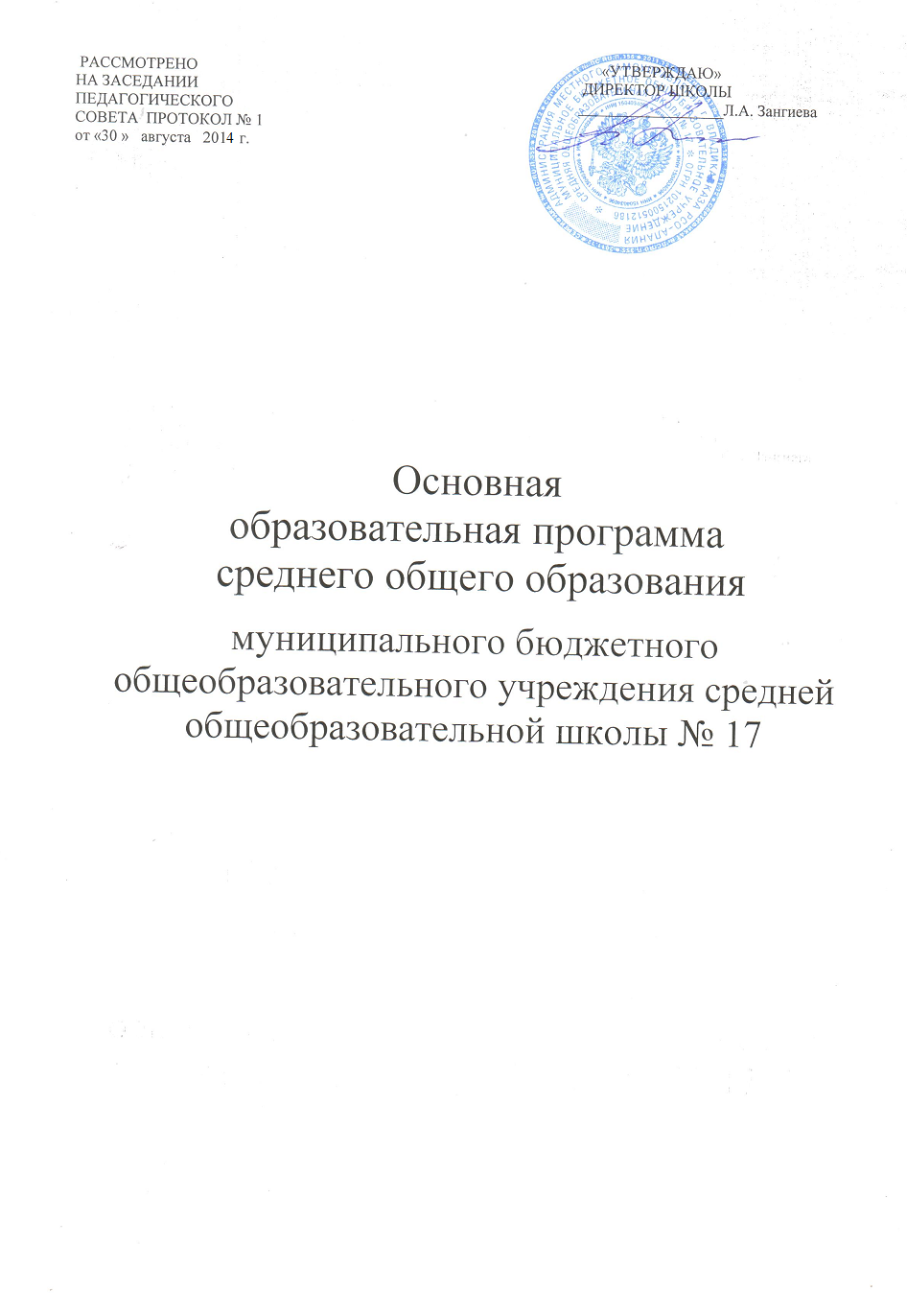 Содержание1.Пояснительная записка2. Планируемые результаты освоения обучающимися основной образовательной программы среднего общего образования3. Учебный план4. Программа развития универсальных учебных действий у обучающихся на ступени среднего общего образования5.Программа  воспитания и социализации  обучающихся6. Программа формирования культуры здорового и безопасного образа жизни7. Система оценки достижения планируемых результатов освоения основной образовательной программы среднего общего образования1.ПОЯСНИТЕЛЬНАЯ ЗАПИСКА Базовая образовательная программа (10-11) рекомендуется при успешном освоении базовой образовательной программы II ступени обучения, по желанию учащихся и их родителей (законных представителей) предлагаются на выбор профильные курсы.Образовательные программы III ступени ориентированы на учащихся, уже освоивших как общие, так и предметные способы познавательной деятельности. Обучение на III ступени является профильным, предусматривает организацию активных форм деятельности учащихся. Основу учебных образовательных программ III ступени (10-11 классы) составляют типовые учебные программы, утвержденные МО РФ.Основная образовательная программа  школы  Направлена на:обеспечение оптимального уровня образованности, который характеризуется способностью решать задачи в различных сферах жизнедеятельности, опираясь на освоенный социальный опыт;реализацию права семьи на выбор образовательных программ общего и дополнительного образования, максимально соответствующих уровню подготовленности ребенка и его первичной направленности.удовлетворение потребности:учащихся - в программах обучения, обеспечивающих становление и реализацию индивидуальности, профессиональное  самоопределение;общества и государства - в реализации государственных образовательных стандартов;вузов и ссузов -  в притоке молодежи, ориентированной на освоение программ профессионального обучения определенной направленности.Образовательная программа определяет:цели и содержание образовательного процесса, особенности их раскрытия через содержание учебных предметов и педагогических технологий;научно-методическую базу реализации учебных программ.В школе реализуются базовая образовательная программа. Адресность образовательной программыПрограмма рекомендуется учащимся, успешно освоившим образовательную программу II ступени обучения и прошедшим итоговую аттестацию. Возраст - 15-17 лет. Требования к  состоянию здоровья: 1-4 группы здоровья.Приём в 10-е профильные классы предусматривает для учащихся возможность выбора профильных курсов. Основными составляющими при выборе являются результаты итоговой аттестации выпускников основной школы и совокупность индивидуальных  образовательных достижений  ученика, то есть портфолио.Уровень готовности ребенка к освоению программы определяется по следующим показателям: медицинским и психологическим: отсутствие медицинских противопоказаний для обучения в образовательной школе; уровень  знаний, умений и навыков не ниже требований программы.Продолжительность обучения - 2 года.Набор в профильные 10 и 11 классы школа успешно решает задачи профилизации образования. Профильные классы дают реальные возможности учащимся подготовиться и поступить в высшие и средние учебные заведения. Анкетирование учащихся и родителей свидетельствует о том, что интерес к профильным классам достаточно большой. Организационно-педагогические условия:режим шестидневной учебной недели;организация занятий в 1 смену;продолжительность уроков - 40 минут;наполняемость классов – не более 25 человек.Учебный план школы направлен на создание условий становления и реализации индивидуальности учащихся, достижения ими оптимального уровня образованности, соответствующего возрастным особенностям:уровня элементарной грамотности (I ступень обучения);уровня функциональной грамотности (II ступень обучения);уровня компетентности (III  ступень обучения).Основным проектируемым результатом освоения учебного плана является достижение выпускниками уровня социальной зрелости, достаточного для дальнейшего самообразования, самоопределения и самореализации в различных сферах деятельности.Учебный план школысоставлен в соответствии с Базисным учебным планом общеобразовательных учреждений, реализующих программы общего образования, 2004 год;отражает все образовательные области, предусмотренные Базисным учебным планом общеобразовательных учреждений, реализующих программы общего образования;сохраняет содержание федерального компонента и компонента образовательного учреждения в 1-9 классах; предусматривает проведение предпрофильной подготовки учащихся 9-х классов;предусматривает сочетание двухуровневого (базового и профильного) федерального компонента государственного стандарта  общего образования  для  учащихся  10-11 классов.не превышает максимально допустимую нагрузку учащихся;соблюдается преемственность в распределении часов на изучение предметов по ступеням обучения.Целями реализации основной образовательной программы среднего общего образования являются:— обеспечение планируемых результатов по достижению выпускником целевых установок, знаний, умений, навыков, компетенций и компетентностей, определяемых личностными, семейными, общественными, государственными потребностями и возможностями обучающегося старшего школьного возраста, индивидуальными особенностями его развития и состояния здоровья;— становление и развитие личности в её индивидуальности, самобытности, уникальности, неповторимости.Среднее общее образование – третья, завершающая ступень общего образования.Старшая ступень общеобразовательной школы в процессе модернизации образования подвергается самым существенным структурным, организационным и содержательным изменениям. Социально-педагогическая суть этих изменений – обеспечение наибольшей личностной направленности и вариативности образования, его дифференциации и индивидуализации. Эти изменения являются ответом на социальный заказ - максимально раскрыть индивидуальные способности, дарования человека и сформировать на этой основе профессионально и социально компетентную, мобильную личность, умеющую делать профессиональный и социальный выбор и нести за него ответственность, сознающую и способную отстаивать свою гражданскую      позицию, гражданские права.Достижение поставленных целей предусматривает решение следующих основных задач:-создание условий для получения полного общего среднего образования в соответствии с государственными образовательными стандартами;-профилизация, индивидуализация и социализация образования;-подготовка учащихся к успешному профессиональному самоопределению;-создание условий для формирования информационной культуры учащихся;-формирование коммуникативной компетентности, способности свободно ориентироваться в различных коммуникативных ситуациях;-воспитание гражданственности, патриотизма, уважения к правам и свободам человека, ответственности перед собой и обществом, как основы гуманистического мировоззрения;-формирование понимания здорового образа жизни и способности противостоять пагубному влиянию негативных явлений;-достижение высокого уровня творческой и научно-практико-исследовательской деятельности в области выбранных для профилизации дисциплин;- установление требований к воспитанию и социализации обучающихся как части образовательной программы и соответствующему усилению воспитательного потенциала школы, обеспечению индивидуализированного психолого-педагогического сопровождения каждого обучающегося,-формированию образовательного базиса, основанного не только на знаниях, но и на соответствующем культурном уровне развития личности, созданию необходимых условий для её самореализации;- обеспечение эффективного сочетания урочных и внеурочных форм организации образовательного процесса, взаимодействия всех его участников;- взаимодействие образовательного учреждения при реализации основной образовательной программы с социальными партнёрами;- выявление и развитие способностей обучающихся, в том числе одарённых детей, детей с ограниченными возможностями здоровья и инвалидов, их профессиональных склонностей через систему клубов, секций, студий и кружков, организацию общественно полезной деятельности, в том числе социальной практики, с использованием возможностей образовательных учреждений дополнительного образования детей;- организация интеллектуальных и творческих соревнований, научно-  технического творчества, проектной и учебно-исследовательской деятельности;- участие обучающихся, их родителей (законных представителей), педагогических работников и общественности в проектировании и развитии внутришкольной социальной среды, школьного уклада;- включение обучающихся в процессы познания и преобразования внешкольной социальной среды (населённого пункта, района, города) для приобретения опыта реального управления и действия;- социальное и учебно-исследовательское проектирование, профессиональная ориентация обучающихся при поддержке педагогов,  социальных педагогов, сотрудничестве с  предприятиями, учреждениями профессионального образования, центрами профессиональной работы;- сохранение и укрепление физического, психологического и социального здоровья обучающихся, обеспечение их безопасности.В основе реализации основной образовательной программы среднего  общего образования лежит системно-деятельностный подход, который предполагает:— воспитание и развитие качеств личности, отвечающих требованиям информационного общества, инновационной экономики, задачам построения  российского гражданского общества на основе принципов толерантности, диалога культур и уважения;— формирование соответствующей целям общего образования социальной среды развития обучающихся в системе образования, переход к стратегии социального проектирования и конструирования на основе разработки содержания и технологий образования, определяющих пути и способы достижения желаемого уровня (результата) личностного и познавательного развития обучающихся;— ориентацию на достижение цели и основного результата образования на основе освоения универсальных учебных действий, познания и освоения мира личности обучающегося, его активной учебно-познавательной деятельности, формирование его готовности к саморазвитию и непрерывному   образованию;— признание решающей роли содержания образования, способов организации образовательной деятельности и учебного сотрудничества в достижении целей личностного и социального развития обучающихся;— учёт индивидуальных возрастных, психологических и физиологических особенностей обучающихся, роли, значения видов деятельности и форм общения при построении образовательного процесса и определении образовательно-воспитательных целей и путей их достижения;— разнообразие индивидуальных образовательных траекторий и индивидуального развития каждого обучающегося, в том числе одарённых детей, детей-инвалидов и детей с ограниченными возможностями здоровья.Процедура выбора образовательной программы:- сбор информации об удовлетворенности родителей и учащихся школы реализуемой образовательной программой с целью изучения запросов семьи;- сбор информации и на ее основе анализ сформированности познавательных интересов, мотивации учения (в течение учебного года; успеваемость по итогам учебного года; итоговая аттестация; результаты ГИА по математике, русскому языку и предметам по выбору);- педагогическая диагностика и на её основе анализ успешности учебной деятельности (диагностическое отслеживание, результаты промежуточной и итоговой аттестации);- мониторинг учебных и творческих достижений учащихся, подтвержденных результатами олимпиад, конкурсов, участия в исследовательской деятельности;- анализ состояния здоровья учащихся и его динамики;- индивидуальная работа с учащимися и родителями при полном или частичном отсутствии оснований для выбора.ПЛАНИРУЕМЫЕ РЕЗУЛЬТАТЫ ОСВОЕНИЯОБУЧАЮЩИМИСЯ  ОСНОВНОЙ  ОБРАЗОВАТЕЛЬНОЙ  ПРОГРАММЫСРЕДНЕГО ОБЩЕГО ОБРАЗОВАНИЯОсвоение обучающимися основной образовательной программы среднего  общего образования завершается обязательной государственной (итоговой) аттестацией выпускников. Предметом государственной (итоговой) аттестации выпускников является достижение ими предметных и метапредметных результатов освоения основной образовательной программы среднего общего образования в соответствии с планируемыми результатами. Оценка направлена на выявление способности выпускников к решению учебно-практических и учебно-познавательных задач.Государственная (итоговая) аттестация обучающихся осуществляется в форме Единого государственного экзамена и (или) государственного выпускного экзамена. Государственная (итоговая) аттестация обучающихся проводится в соответствии с порядком проведения Государственной итоговой аттестации обучающихся, устанавливаемой федеральным органом исполнительной власти, осуществляющим функции по выработке государственной политики и нормативно-правовому регулированию в сфере образования.Требования Стандарта к результатам освоения основной образовательной программы среднего общего образования определяют содержательно-критериальную и нормативную основу оценки:- результатов освоения обучающимися основной образовательной программы среднего общего образования;-функционирования различных уровней системы общего образования.Содержание и критерии оценки определяются планируемыми результатами, разрабатываемыми на федеральном уровне и конкретизирующими требования к результатам освоения основной образовательной программы среднего общего образования для каждого из перечисленных направлений.Общие учебные умения, навыки и способы деятельностиВ результате освоения содержания среднего общего образования учащийся школы получает возможность совершенствовать и расширить круг общих учебных умений, навыков и способов деятельности.Познавательная деятельность предполагает:-умение самостоятельно и мотивированно организовывать свою познавательную деятельность (от постановки цели до получения и оценки результата);-использование элементов причинно-следственного и структурно- функционального анализа;-исследование несложных реальных связей и зависимостей, определение сущностных характеристик изучаемого объекта;-самостоятельный выбор критериев для сравнения, сопоставления, оценки и классификации объектов;-участие в организации и проведении учебно-исследовательской работы: выдвижение гипотез, осуществление их проверки, владение приемами исследовательской деятельности;-самостоятельное создание алгоритмов познавательной деятельности для решения задач творческого и поискового характера, формулирование полученных результатов;-создание собственных произведений, процессов, явлений, в том числе с использованием мультимедийных технологий, реализация оригинального замысла, использование разнообразных (в том числе художественных) средств, умение импровизировать.Информационно-коммуникативная деятельностьПоиск нужной информации по заданной теме в источниках различного типа. Извлечение необходимой информации из источников, созданных в различных знаковых системах (текст, таблица, график, диаграмма, аудиовизуальный ряд и др.), отделение основной информации от второстепенной, критическое оценивание достоверности полученной информации, передача содержания информации адекватно поставленной цели (сжато, полно, выборочно). Перевод информации из одной знаковой системы в другую (из текста в таблицу, из аудиовизуального ряда в текст и др.), выбор знаковых систем адекватно познавательной и коммуникативной ситуации.Умение развернуто обосновывать суждения, давать определения, приводить доказательства (в том числе от противного). Объяснение изученных положений  на самостоятельно подобранных конкретных примерах.Выбор вида чтения в соответствии с поставленной целью  (ознакомительное, просмотровое, поисковое и др.). Свободная работа с текстами художественного, публицистического и официально-делового стилей, понимание их специфики; адекватное восприятие языка средств массовой информации. Владение навыками редактирования текста, создания собственного текста.Использование мультимедийных ресурсов и компьютерных технологий для обработки, передачи, систематизации информации, создания баз данных, презентации результатов познавательной и практической деятельности.Владение основными видами публичных выступлений (высказывание, монолог, дискуссия, полемика), следование этическим нормам и правилам ведения диалога (диспута).Рефлексивная деятельностьПонимание ценности образования как средства развития культуры личности. Объективное оценивание своих учебных достижений, поведения, черт своей личности; учет мнения других людей при определении собственной позиции и самооценке. Умение соотносить приложенные усилия с полученными результатами своей деятельности.Владение навыками организации и участия в коллективной деятельности:  постановка общей цели и определение средств ее достижения, конструктивное восприятие иных мнений и идей, учет индивидуальности партнеров по деятельности, объективное определение своего вклада в общий результат.Оценивание и корректировка своего поведения в окружающей среде, выполнение в практической деятельности и в повседневной жизни экологических требований.Осознание своей национальной, социальной, конфессиональной принадлежности. Определение собственного отношения к явлениям современной жизни. Умение отстаивать свою гражданскую позицию,формулировать свои мировоззренческие взгляды. Осуществление осознанного выбора путей продолжения образования или будущей профессиональной деятельности.Предметные результаты освоения основной образовательной программы среднего  общего образования устанавливаются на базовом и профильном уровнях, ориентированных на приоритетное решение соответствующих комплексов задач.Предметные результаты на базовом уровне ориентированы на освоение обучающимися систематических знаний и способов действий,   присущих   данному   учебному  предмету,  и  решение  задач  освоения  основбазовых наук, поддержки избранного обучающимися направления образования, обеспечения академической мобильности.Предметные результаты на профильном уровне ориентированы на более глубокое, чем это предусматривается базовым уровнем, освоение обучающимися систематических знаний и способов действий,   присущих  данному   учебному   предмету,  и  решение   задач    освоения   основ   базовых  наук, подготовки  к  последующему  профессиональному  образованию  или   профессиональной  деятельности.Предметные результаты освоения основной образовательной программы среднего общего образования с учётом общих требований Стандарта и специфики изучаемых предметов, входящих в состав предметных областей, должны обеспечивать возможность успешного профессионального обучения или профессиональной деятельности.Филология и иностранный языкИзучение предметных областей "Филология" и "Иностранный язык" должно обеспечить: сформированность гражданской, социальной и этнической идентичности;способность свободно общаться в различных формах и на разные темы;свободное использование словарного запаса;сформированность умений написания текстов по различной проблематике на русском  языке и по изученной проблематике на иностранном языке, в том числе демонстрирующих творческие способности обучающихся;сформированность устойчивого интереса к чтению, как способу познания других культур, уважительного отношения к ним;развитие эмоциональной сферы в процессе личностного восприятия литературы;сформированность навыков различных видов анализа литературных произведений;Предметные результаты изучения предметной области "Филология" должны отражать:Русский язык и литература (базовый уровень):1) сформированность представлений о роли языка в жизни человека, общества, государства; приобщение через изучение русского и родного языка и литературы к ценностям национальной и мировой культуры;2) сформированность понятий о нормах русского литературного языка и применение знаний о них в речевой практике;3) владение навыками самоанализа и самооценки на основе наблюдений за собственной речью;4) владение умением анализа текста с точки зрения наличия в нем явной и скрытой, основной и второстепенной информации;5) владение умениями представлять тексты в виде тезисов, конспектов, аннотаций, рефератов, проектов;6) знание содержания произведений русской, родной и мировой классической литературы, их историко-культурного и нравственно- ценностного влияния на формирование национальной и мировой культуры;7) сформированность представлений об изобразительно-выразительных возможностях русского и родного языка;8) сформированность потребности в систематическом чтении как средстве познания мира и себя в этом мире, гармонизации отношений человека и общества, диалога людей друг с другом; понимание важности процесса чтения для своего дальнейшего нравственного и интеллектуального развития;9) сформированность умений учитывать исторический, историко-культурный контекст и контекст творчества писателя в процессе анализа художественного произведения;10) способность выявлять в художественных текстах личностно значимые образы, темы и проблемы и выражать свое отношение к ним в развернутых аргументированных устных и    письменных высказываниях;11) владение навыками анализа художественных произведений с учетом их жанрово-родовой специфики; осознание художественной картины жизни, созданной в литературном произведении, в единстве эмоционального личностного восприятия и интеллектуального понимания;12) сформированность представлений о системе стилей языка художественной литературы; развитие собственного стиля и применение полученных знаний в речевой практике.Русский язык и литература (профильный уровень) - требования к результатам освоения курса русской словесности  на профильном уровне должны включать требования к результатам освоения курса на базовом уровне и дополнительно отражать:1) сформированность представлений о лингвистике как части общечеловеческого гуманитарного знания;2) сформированность представлений о языке как многофункциональной развивающейся системе; о стилистических ресурсах языка;3) владение знаниями о языковой норме, ее функциях и вариантах; о нормах речевого поведения в различных сферах и ситуациях общения;4) владение умениями анализировать единицы различных языковых уровней, а также языковые явления и факты, допускающие неоднозначную интерпретацию;5) сформированность умений лингвистического анализа текстов разной функционально-стилевой и жанровой принадлежности;6) владение различными приёмами редактирования текстов;7) сформированность умений проводить лингвистический эксперимент и использовать его результаты в процессе практической речевой деятельности;8) понимание и осмысленное использование понятийного аппарата современного литературоведения в процессе чтения и интерпретации художественных произведений;9) владение навыками комплексного филологического анализа художественного текста (в том числе новинок современной отечественной и мировой литературы);10) сформированность представлений о системе стилей художественной литературы разных эпох, литературных направлениях, об индивидуальном авторском стиле;11) владение начальными навыками литературоведческого исследования историко- и теоретико-литературного характера;12) умение оценивать художественную интерпретацию литературного произведения представителями других видов искусства (графика и живопись, театр, кино, музыка);13) сформированность представлений об эстетических принципах основных направлений литературной критики. Предметные результаты изучения предметной области"Иностранный язык" должны отражать:Иностранный язык (базовый уровень):1) сформированность коммуникативной иноязычной компетенции, необходимой для успешной социализации;2) владение знаниями о социокультурной специфике страны/стран изучаемого языка и умение строить своё речевое и неречевое поведение адекватно этой специфике; умение выделять общее и различное в культуре родной страны и страны/стран изучаемого языка;3) достижение порогового уровня владения иностранным языком, позволяющего выпускникам общаться в устной и письменной формах, как с носителями изучаемого иностранного языка, так и с представителями других стран, использующими данный язык как средство межличностного и межкультурного общения;4) сформированность умения использовать иностранный язык как средство для получения информации из иноязычных источников в образовательных и самообразовательных целях.Общественные наукиИзучение предметной области "Общественные науки" должно обеспечить:сформированность мировоззренческой, ценностно-смысловой сферы обучающихся, российской гражданской идентичности, поликультурности, толерантности, приверженности ценностям, закреплённым Конституцией Российской Федерации; осознание своей роли в развитии России; понимание роли России вмногообразном, быстро меняющемся глобальном мире;сформированность навыков критического мышления, анализа и синтеза, умения оценивать и сопоставлять методы исследования, характерные для общественных наук; формирование и развитие целостного восприятия всего спектра природных, экономических, социальных реалий, окружающей действительности, человеческого фактора;сформированность умений обобщать, анализировать и оценивать информацию: теории, концепции, факты, имеющие отношение к общественному развитию и роли личности в нем, с целью проверки гипотез интерпретации данных различных источников;владение знаниями о многообразии взглядов и теорий по тематике общественных наук.Предметные результаты изучения предметной области "Общественные науки" должны отражать:История (базовый уровень):1) сформированность представлений о современной исторической науке, её специфике и роли в решении задач прогрессивного развития России в глобальном мире;2) владение комплексом знаний об истории России и человечества в целом, представлениями об общем и особенном в мировом историческом процессе;3) сформированность представлений о методах исторического познания;4) сформированность умений применять исторические знания в профессиональной и общественной деятельности, поликультурном общении;5) владение навыками проектной деятельности и исторической реконструкции с привлечением различных источников;6) сформированность умений вести диалог, обосновывать свою точку зрения в дискуссии по исторической тематике.История (профильный уровень) - требования к предметным результатам освоения курса истории на профильном уровне должны включать результаты освоения на базовом уровне и дополнительно отражать:1) сформированность знаний о месте и роли исторической науки в системе научных дисциплин; представлений об историографии;2) владение системными историческими знаниями, понимание места и роли России в мировой истории;3) владение приёмами работы с историческими источниками; умениями самостоятельно анализировать документальную базу по исторической тематике;4) сформированность умений оценивания различных исторических версий, в том числе способности противостоять фальсификациям истории в ущерб интересам России.Обществознание:1) сформированность знаний об обществе как целостной развивающейся системе в единстве и взаимодействии его основных сфер и институтов;2) владение базовым понятийным аппаратом социальных наук;3)владение умениями выявлять причинно-следственные, функциональные, иерархические и другие связи социальных объектов и процессов;4) сформированность представлений об основных тенденциях и возможных перспективах развития мирового сообщества в глобальном мире;5) сформированность представлений о методах познания социальных явлений и процессов;6) владение умениями применять полученные знания в повседневной жизни, прогнозировать последствия принимаемых решений;7) сформированность навыков оценивания социальной информации, умений поиска информации в источниках различного типа для реконструкции недостающих звеньев для объяснения и оценки разнообразных явлений и процессов общественного развития.География (базовый уровень):1) владение представлениями о современной географической науке, её участии в решении важнейших проблем человечества;2) владение географическим мышлением для определения географических аспектов природных, социально-экономических и экологических процессов и проблем;3)сформированность системы комплексных социально ориентированных географических знаний о закономерностях развития природы, размещения населения и хозяйства, о динамике и территориальных особенностях процессов, протекающих в географическом пространстве;4) владение умениями проведения наблюдений за отдельными географическими объектами, процессами и явлениями, их изменениями в результате природных и антропогенных воздействий;5) владение умениями использования карт разного содержания для выявления закономерностей и тенденций, получения нового географического знания о природных социально-экономических и экологических процессах и явлениях;6) владение умениями географического анализа и интерпретации разнообразной информации;7) владение умениями применять географические знания для объяснения и оценки разнообразных явлений и процессов, самостоятельного оценивания уровня безопасности окружающей среды, адаптации к изменению её условий;8) сформированность представлений и знаний об основных проблемах взаимодействия природы и общества, о природных и социально-экономических аспектах экологических проблем.Математика и информатикаИзучение предметной области "Математика и информатика" должно обеспечить:сформированность представлений о социальных, культурных и исторических факторах становления математики и информатики; сформированность основ логического, алгоритмического и математического мышления;сформированность умений применять полученные знания при решении различных задач;сформированность представлений о математике как части общечеловеческой культуры, универсальном языке науки, позволяющем описывать и изучать реальные процессы и явления;сформированность представлений о роли информатики и ИКТ в современном обществе, понимание основ правовых аспектов использования компьютерных программ и работы в Интернете;сформированность представлений о влиянии информационных технологий на жизнь человека в обществе; понимание социального, экономического, политического, культурного, юридического, природного,эргономического, медицинского и физиологического контекстов информационных технологий;принятие этических аспектов информационных технологий; осознание ответственности людей, вовлечённых в создание и использование информационных систем, распространение информации.Предметные результаты изучения предметной области "Математика и информатика" должны отражать:Математика (базовый уровень):1) сформированность представлений о математике как части мировой культуры и о месте математики в современной цивилизации, о способах описания на математическом языке явлений реального мира;2) сформированность представлений о математических понятиях как о важнейших математических моделях, позволяющих описывать и изучать разные процессы и явления; понимания возможности аксиоматическогопостроения математических теорий;3) владение методами доказательств и алгоритмов решения; умение их применять, проводить доказательные рассуждения в ходе решения задач;4) владение стандартными приёмами решения рациональных и иррациональных, показательных, степенных, тригонометрических уравнений и неравенств, их систем, использование готовых компьютерных программ, в том числе для поиска пути решения и иллюстрации решения уравнений и неравенств;5) сформированность представлений об основных понятиях, идеях и методах математического анализа;6) владение основными понятиями о плоских и пространственных геометрических фигурах, их основных свойствах; сформированность умения распознавать на чертежах, моделях и в реальном мире геометрические фигуры; применение изученных свойств геометрических фигур и формул для решения геометрических задач и задач с практическим содержанием;7) сформированность представлений о процессах и явлениях, имеющих вероятностный характер, о статистических закономерностях в реальном мире, об основных понятиях элементарной теории вероятностей; умений находить и оценивать вероятности наступления событий в простейших практических ситуациях и основные характеристики случайных величин;8) владение навыками использования готовых компьютерных программ при решении задач.Математика (профильный уровень) - требования к предметным результатам освоения курса математики на профильном уровне должны включать требования к результатам освоения курса на базовом уровне идополнительно отражать:1) сформированность представлений о необходимости доказательств при обосновании математических утверждений и роли аксиоматики в проведении дедуктивных рассуждений;2) сформированность понятийного аппарата по основным разделам курса математики; знаний основных теорем, формул и умения их применять; умения доказывать теоремы и находить нестандартные способы решения задач;3) сформированность умения моделировать реальные ситуации, исследовать построенные модели, интерпретировать полученный результат;4) сформированность представлений об основных понятиях математического анализа и их свойствах, владение умением характеризовать поведение функций, использование полученных знаний для описания и анализа реальных зависимостей;5) владение умениями составления вероятностных моделей по условию задачи и вычисления вероятности наступления событий, в том числе с применением формул комбинаторики и основных теорем теории вероятностей; исследования случайных величин по их распределению.Информатика (базовый уровень):1) сформированность представлений о роли информации и связанных с ней процессов в окружающем мире;2) владение навыками алгоритмического мышления и пониманием необходимости формального описания алгоритмов;3) владение умением понимать программы, написанные на выбранном для изучения универсальном алгоритмическом языке высокого уровня; знанием основных конструкций программирования; умением анализировать алгоритмы с использованием таблиц;4) владение стандартными приёмами написания на алгоритмическом языке программы для решения стандартной задачи с использованием основных конструкций программирования и отладки таких программ; использование готовых прикладных компьютерных программ по выбранной специализации;5) сформированность представлений о компьютерно-математических моделях и необходимости анализа соответствия модели и моделируемого объекта (процесса); о способах хранения и простейшейобработке данных; понятия о базах данных и средствах доступа к ним, умений работать с ними;6) владение компьютерными средствами представления и анализа данных;7) сформированность базовых навыков и умений по соблюдению требований техники безопасности, гигиены и ресурсосбережения при работе со средствами информатизации; понимания основ правовых аспектов использования компьютерных программ и работы в Интернете.Информатика (профильный уровень) - требования к предметным результатам освоения курса информатики на профильном уровне должны включать требования к результатам освоения курса на базовом уровне идополнительно отражать:1) владение системой базовых знаний, отражающих вклад информатики в формирование современной научной картины мира;2) овладение понятием сложности алгоритма, знание избранных алгоритмов обработки числовой и текстовой информации, алгоритмов поиска и сортировки;3) владение универсальным языком программирования высокого уровня (по выбору), представлениями о базовых типах данных и структурах данных; умением использовать основные управляющие конструкции;4) владение навыками и опытом разработки программ в выбранной среде программирования, включая тестирование и отладку программ; владение элементарными навыками формализации прикладной задачи идокументирования программ;5) сформированность представлений о важнейших видах дискретных объектов и об их простейших свойствах, алгоритмах анализа этих объектов; о кодировании и декодировании данных и причинах искажения данных при передаче; систематизации знаний, относящихся к математическим объектаминформатики; умения строить математические объекты информатики, в том числе логические формулы;6) сформированность представлений об устройстве современных компьютеров, о тенденциях развития компьютерных технологий; о понятии "операционная система" и основных функциях операционных систем; об общих принципах разработки и функционирования интернет-приложений;7) сформированность представлений о компьютерных сетях и их роли в современном мире; знаний базовых принципов организации и функционирования компьютерных сетей, норм информационной этики и права, принципов обеспечения информационной безопасности, способов и средств обеспечения надёжного функционирования средств ИКТ;8) владение основными сведениями о базах данных, их структуре, средствах создания и работы с ними;9) владение опытом построения и использования компьютерно-математических моделей, проведения экспериментов и статистической обработки данных с помощью компьютера, интерпретации результатов,получаемых в ходе моделирования реальных процессов; умение оценивать числовые параметры моделируемых объектов и процессов, пользоваться базами данных и справочными системами;10) сформированность умения работать с библиотеками программ; наличие опыта использования компьютерных средств представления и анализа данных.11.4. Естественные наукиИзучение предметной области "Естественные науки" должно обеспечить: сформированность основ целостной научной картины мира;формирование понимания взаимосвязи и взаимозависимости естественных наук;сформированность понимания влияния естественных наук на окружающую среду, экономическую, технологическую, социальную и этическую сферы деятельности человека;создание условий для развития навыков учебной, проектно- исследовательской, творческой деятельности, мотивации обучающихся к саморазвитию;сформированность умений анализировать, оценивать, проверять на достоверность и обобщать научную информацию;сформированность навыков безопасной работы во время проектно- исследовательской и экспериментальной деятельности, при использовании лабораторного оборудования.Предметные результаты изучения предметной области "Естественные науки" должны отражать:Физика (базовый уровень):1) сформированность представлений о роли и месте физики в современной научной картине мира; понимание роли физики в формировании кругозора и функциональной грамотности человека для решения практических задач;2) владение основополагающими физическими понятиями, закономерностями, законами и теориями; уверенное пользование физической терминологией и символикой;3) владение основными методами научного познания, используемыми в физике: наблюдение, описание, измерение, эксперимент; умение обрабатывать результаты измерений, обнаруживать зависимость между физическими величинами, объяснять полученные результаты и делать выводы;4) сформированность умения решать физические задачи;5) сформированность умения применять полученные знания для объяснения условий протекания физических явлений в природе и принятия практических решений в повседневной жизни;6) сформированность собственной позиции по отношению к физической информации, получаемой из разных источников.Физика (профильный уровень) - требования к результатам освоения курса физики на профильном уровне должны включать требования к результатам освоения курса на базовом уровне и дополнительно отражать:1) сформированность системы знаний об общих физических закономерностях, законах, теориях;2) сформированность умения исследовать и анализировать разнообразные физические явления и свойства объектов, объяснять принципы работы и характеристики приборов и устройств;3) владение умениями выдвигать гипотезы на основе знания основополагающих физических закономерностей и законов, проверять их экспериментальными средствами, формулируя цель исследования;4) владение методами самостоятельного планирования и проведения физических экспериментов, описания и анализа полученной измерительной информации, определения достоверности полученного результата;5) сформированность умений прогнозировать, анализировать и оценивать последствия бытовой и производственной деятельности человека, связанной с физическими процессами, с позиций экологической безопасности.Химия (базовый уровень):1) сформированность представлений о месте химии в современной научной картине мира; понимание роли химии в формировании кругозора и функциональной грамотности человека для решения практических задач;2) владение основополагающими химическими понятиями, теориями, законами и закономерностями; уверенное пользование химической терминологией и символикой;3) владение основными методами научного познания, используемыми в химии: наблюдение, описание, измерение, эксперимент; умение обрабатывать, объяснять результаты проведённых опытов и делать выводы; готовность и способность применять методы познания при решении практических задач;4) сформированность умения давать количественные оценки и проводить расчёты по химическим формулам и уравнениям;5) владение правилами техники безопасности при использовании химических веществ;6) сформированность собственной позиции по отношению к химической информации, получаемой из разных источников.Химия (профильный уровень) - требования к результатам освоения курса химии на профильном уровне должны включать требования к результатам освоения курса на базовом уровне и дополнительно отражать:1) сформированность системы знаний об общих химических закономерностях, законах, теориях;2) сформированность умений исследовать свойства неорганических и органических веществ, объяснять закономерности протекания химических реакций, прогнозировать возможность их осуществления;3) владение умениями выдвигать гипотезы на основе знаний о составе, строении вещества и основных химических законах, проверять их экспериментально, формулируя цель исследования;4) владение методами самостоятельного планирования и проведения химических экспериментов, соблюдая правила безопасной работы с веществами и лабораторным оборудованием; сформированность умений описания, анализа и оценки достоверности полученного результата;5) сформированность умений прогнозировать, анализировать и оценивать последствия бытовой и производственной деятельности человека, связанной с переработкой веществ, с позиций экологической безопасности.Биология (базовый уровень):1) сформированность представлений о роли и месте биологии в современной научной картине мира; понимание роли биологии в формировании кругозора и функциональной грамотности человека для решения практических задач;2) владение основополагающими понятиями и представлениями о живой природе, её уровневой организации и эволюции; уверенное пользование биологической терминологией и символикой;3) владение основными методами научного познания, используемыми при биологических исследованиях живых объектов и экосистем: описание, измерение, проведение наблюдений; выявление и оценка антропогенных изменений в природе;4) сформированность умений объяснять результаты биологических экспериментов, решать элементарные биологические задачи;5) сформированность собственной позиции по отношению к биологической информации, получаемой из разных источников, к глобальным экологическим проблемам и путям их решения.Биология (профильный уровень) - требования к результатам освоения курса биологии на профильном уровне должны включать требования к результатам освоения курса на базовом уровне и дополнительно отражать:1) сформированность системы знаний об общих биологических закономерностях, законах, теориях;2) сформированность умений исследовать и анализировать биологические объекты и системы, объяснять закономерности биологических процессов и явлений; прогнозировать последствия значимых биологических исследований;3) владение умениями выдвигать гипотезы на основе знаний об основополагающих биологических закономерностях и законах, о происхождении и сущности жизни, глобальных изменениях в биосфере;проверять выдвинутые гипотезы экспериментальными средствами, формулируя цель исследования;4) владение методами самостоятельной постановки биологических экспериментов, описания, анализа и оценки достоверности полученного результата;5) сформированность убеждённости в необходимости соблюдения этических норм и экологических требований при проведении биологических исследований.Основы безопасности жизнедеятельности и физическая культураИзучение учебных предметов "Основы безопасности жизнедеятельности" и "Физическая культура" должно обеспечить:понимание и принятие ценности человеческой жизни, личной ответственности за собственную жизнь и здоровье;сформированность навыков здорового и безопасного образа жизни, понимание рисков и угроз современного мира;знание правил и владение навыками поведения в опасных и чрезвычайных ситуациях природного, социального и техногенного характера;владение умением сохранять эмоциональную устойчивость в опасных и чрезвычайных ситуациях, а также навыками оказания первой помощи пострадавшим;умение действовать индивидуально и в группе в опасных и чрезвычайных ситуациях.Предметные результаты изучения учебных предметов "Основыбезопасности жизнедеятельности" и "Физическая культура" должны отражать:Основы безопасности жизнедеятельности1) сформированность представлений о культуре безопасности жизнедеятельности, в том числе о культуре экологической безопасности как о жизненно важной социально-нравственной позиции личности, а также как о средстве, повышающем защищённость личности, общества и государства от внешних и внутренних угроз, включая отрицательное влияние человеческого фактора;2) сформированность гражданской позиции, направленной на повышение  мотивации к военной службе и защите Отечества;3) знание основ государственной системы, российского законодательства, направленных на защиту населения от внешних и внутренних угроз;4) сформированность личной гражданской позиции отрицания экстремизма, терроризма, других действий противоправного характера, а также асоциального поведения;5) сформированность представлений о здоровом образе жизни как о средстве обеспечения духовного, физического и социального благополучия личности;6) знание распространённых опасных и чрезвычайных ситуаций природного, техногенного и социального характера;7) негативное отношение к наркомании, алкоголизму, токсикомании как к факторам, пагубно влияющим на здоровье человека и исключение из своей жизни вредных привычек (курения, пьянства и т. д.);8) знание основных мер защиты и правил поведения в условиях опасных и чрезвычайных ситуаций, в том числе в области гражданской обороны;9) умение предвидеть возникновение опасных и чрезвычайных ситуаций по характерным для них признакам, а также используя различные информационные источники;10) умение применять полученные знания в области безопасности на практике, проектировать модели личного безопасного поведения в повседневной жизни и в различных опасных и чрезвычайных ситуациях;11) знание основ обороны государства и воинской службы:законодательство об обороне государства и воинской обязанности граждан;права и обязанности гражданина до призыва, во время призыва и прохождения военной службы, уставные отношения, быт военнослужащих, порядок несения службы и воинские ритуалы, строевая, огневая и тактическая подготовка;12) знание основных видов военно-профессиональной деятельности, особенностей прохождения военной службы по призыву и контракту, увольнения с военной службы и пребывания в запасе;13) владение основами медицинских знаний (девушки) и оказания первой помощи пострадавшим при неотложных состояниях (при травмах, отравлениях и различных видах поражений), включая знания об основных инфекционных заболеваниях и их профилактике.Физическая культура1) умение использовать разнообразные формы и виды физкультурнойдеятельности для организации здорового образа жизни, активного отдыха и досуга;2) владение современными технологиями укрепления и сохранения здоровья, поддержания работоспособности, профилактики предупреждения заболеваний, связанных с учебной и производственной деятельностью;3) владение основными способами самоконтроля индивидуальных показателей здоровья, умственной и физической работоспособности, физического развития и физических качеств;4) владение физическими упражнениями разной функциональной направленности, использование их в режиме учебной и производственной деятельности с целью профилактики переутомления и сохранения высокой работоспособности;5) владение техническими приёмами и двигательными действиями базовых видов спорта; активное применение их в игровой и соревновательной деятельности. Экономика:
1) понимание роли экономики в человеческой истории, особенно в истории XX–XXI вв.: экономика как условие воплощения мечты человечества о свободном времени; противоречие между экономическими и социальными интересами общества; глобализация экономики и ее возможные последствия для России; место этики и нравственных категорий в экономике;
2) владение логикой основных разделов экономической науки и навигацией по ее предметному полю с помощью электронных информационных ресурсов; усвоение основных идей, принципов и закономерностей этой науки, особенностей поведения ее авторов и умение найти свою успешную и честную «игру» в тех ролях, которые необходимо играть в условиях рыночной экономики;
3) сформированность способности выпускника школы к рефлексии на получаемую из СМИ и других источников экономическую и политическую информацию, к формированию своих суждений об эффективности действий экономических субъектов – государства, экономических агентств, фирм, банков и др.; сохранению им устойчивого интереса к накоплению полученных знаний;
4) умение самостоятельного поиска вспомогательной информации из отечественных и зарубежных источников (специализированных газет и журналов, справочников и т.д.) для выполнения заданий, эссе, рефератов, проектных работ;
5) способность анализировать экономические события на уровне мировоззренческих идей и абстрактных обобщений, касающихся долгосрочных тенденций развития обществ, государств, коалиций стран, глобальной экономики и глобальных институтов;
6) умение вести дискуссию по проблемам курса, мобилизуя убедительные аргументы и фактические материалы и не нарушая этики дискуссионного общения;
7) понимание особой важности правового порядка для успешного функционирования экономики, фактора доверия в экономических взаимодействиях, открытости и ответственности бизнеса перед социумом и государством, обеспечивающим правопорядок, права частной собственности, свободы экономики от государства и подчиненности ее праву, понимание того, что сегодня не столько традиция индивидуальной морали, сколько этика институтов (социальная этика) консолидирует народ, интегрирует социум.Технология 1) освоение знаний о составляющих технологической культуры, ее роли в общественном развитии; научной организации производства и труда; методах творческой, проектной деятельности; способах снижения негативных последствий производственной деятельности на окружающую среду и здоровье человека; путях получения профессии и построения профессиональной карьеры; 2) овладение умениями рациональной организации трудовой деятельности, проектирования и изготовления личностно или общественно значимых объектов труда с учетом эстетических и экологических требований; сопоставление профессиональных планов с состоянием здоровья, образовательным потенциалом, личностными особенностями;3) развитие  технического мышления, пространственного воображения, способности к самостоятельному поиску и использованию информации для решения практических задач в сфере технологической деятельности, к  анализу трудового процесса в ходе проектирования материальных объектов или услуг; навыков делового сотрудничества в процессе коллективной деятельности; 4) воспитание уважительного отношения к технологии как части общечеловеческой культуры, ответственного отношения к труду и результатам труда; 5) формирование готовности и способности к самостоятельной деятельности на рынке труда, товаров и услуг, продолжению обучения в системе непрерывного профессионального образования. Предметы (курсы) по выбору участников образовательного процессаИзучение предметов (курсов) по выбору образовательного процесса должно обеспечить:удовлетворение индивидуальных запросов обучающихся;общеобразовательную, общекультурную составляющую данной ступени общего образования;развитие личности обучающихся, их познавательных интересов, интеллектуальной и ценностно-смысловой сферы;развитие навыков самообразования и самопроектирования;углубление, расширение и систематизацию знаний в выбранной области научного знания или вида деятельности;совершенствование имеющегося и приобретение нового опыта  познавательной деятельности, профессионального самоопределения обучающихся.Предметные результаты изучения предметов (курсов) по выбору участников образовательного процесса должны отражать:1) развитие личности обучающихся средствами предлагаемого для изучения предмета: развитие общей культуры обучающихся, их мировоззрения, ценностно-смысловых установок, развитие познавательных, регулятивных и коммуникативных способностей, готовности и способности к саморазвитию и профессиональному самоопределению;2) овладение систематическими знаниями и приобретение опыта осуществления целесообразной и результативной деятельности;3) развитие способности к непрерывному самообразованию, овладению ключевыми компетентностями, составляющими основу умения учиться:самостоятельному приобретению и интеграции знаний, коммуникации и сотрудничеству, эффективному решению (разрешению) проблем, осознанному использованию информационных и коммуникационныхтехнологий, самоорганизации и саморегуляции;4) обеспечение академической мобильности и (или) возможности поддерживать избранное направление образования;5) обеспечение профессиональной ориентации обучающихся.Ожидаемый результат реализации образовательной программы среднего общего образованияОбязательный:- Достижение выпускниками минимума содержания среднего общего образования.- Получение учащимися профильной допрофессиональной подготовки по предметам учебного плана.- Сформированность общеучебных умений и навыков в соответствии с этапом обучения.- Достижение выпускниками уровня общекультурной компетентности по академическим дисциплинам в различных областях знаний и допрофессиональной подготовке.- Овладение учащимися научной картиной мира в профильных предметах, включающей понятия, законы и закономерности, явления и научные факты.- Освоения видов, форм и различных ресурсов учебно-образовательной деятельности, адекватных планам на будущее.Предполагаемый:- Достижение стабильных и гарантированных образовательных результатов, позволяющих учащимся продолжить обучение в вузах.- Готовность использования полученных знаний как средства получения значимой информации при профильно-ориентированном обучении.- Сформированность нравственного сознания, гуманистических взглядов, чувства ответственности за сохранение мирового и российского культурного наследия, экологическую безопасность.- Овладение учащимися необходимым уровнем информационной культуры.- Сформированность здорового образа жизни и способности противостоять пагубным влияниям.- Достижение социальной, интеллектуальной и нравственной зрелости выпускников.- Достижение учащимися коммуникативной компетентности, умения свободно ориентироваться в различных ситуациях.- Достижения у учащихся необходимого уровня культуры умственного труда, навыков самообразования, методов научного познания.Условия достижения ожидаемого результата:- наличие учебных программ и учебно-методических комплексов для всех классов по всем предметам учебного плана;- высокий уровень профессионального мастерства учителей школы;- использование инновационных технологий обучения в сочетании с эффективными традиционными технологиями;- психолого-педагогическое сопровождение образовательного процесса;- доброжелательный микроклимат в школе;- наличие оборудованных кабинетов;- материально-техническая база, обеспечивающая учебный процесс;- привлечение к учебно-воспитательному процессу специалистов разных сфер деятельности;- использование культурного и образовательного пространства микрорайона школы;- выполнение СаНПиНов при организации учебно-воспитательного процесса;- организация питания в столовой школы;- привлечение родителей к сотрудничеству, диалогу.УЧЕБНЫЙ ПЛАН  Учебный план муниципального бюджетного общеобразовательного учреждения средней общеобразовательной школы № 17 г. Владикавказа  (далее по тексту – учебный план) разработан на основе следующих документов:приказ  Министерства образования Российской Федерации от 9 марта . № 1312 «Об утверждении федерального базисного учебного плана и примерных учебных планов для образовательных учреждений Российской Федерации, реализующих программы общего образования» (в редакции приказов Министерства образования и науки Российской Федерации от 20 августа . № 241, от 30 августа . № 889, от 3 июня . № 1994);приказ Министерства образования и науки Российской Федерации от 1 февраля . № 74 «О внесении изменений в федеральный базисный учебный план и примерные учебные планы для образовательных учреждений Российской Федерации, реализующих программы общего образования, утвержденные приказом Министерства образования Российской Федерации от 9 марта . № 1312»;приказ Министерства образования и науки Российской Федерации от 6 октября . № 373 «Об утверждении и введении в действие федерального государственного образовательного стандарта начального общего образования» (в редакции приказов Министерства образования и науки Российской Федерации от 26 ноября . № 1241, от 22 сентября . № 2357);приказ Министерства образования и науки Российской Федерации от 31 января 2012г. № 69 «О внесении изменений в федеральный компонент государственных образовательных стандартов начального общего, основного общего и среднего (полного) общего образования, утвержденный Приказом Министерства образования Российской Федерации от 5 марта . № 1089»;приказ Министерства образования Российской Федерации от 18 июля 2002  г. № 2783 «Об утверждении Концепции профильного обучения на старшей ступени общего образования»;постановление Главного государственного санитарного  врача Российской Федерации  от 29 декабря . № 189 «Об утверждении СанПиН 2.4.2.2821-10 «Санитарно-эпидемиологические требования к условиям и организации обучения в общеобразовательных учреждениях» (в редакции изменений № 1, утвержденных постановлением Главного государственного санитарного врача Российской Федерации от 29 июня . № 85);письмо Министерства образования и науки Российской Федерации от 12 мая 2011г. № 03-296 «Об организации внеурочной деятельности при введении федерального государственного образовательного стандарта общего образования»;письмо Министерства образования и науки Российской Федерации от 8 октября . № ИК-1494/19 «О введении третьего часа физической культуры»;письмо Министерства образования Российской Федерации от 31 октября . № 13-51-263/123 «Об оценивании и аттестации учащихся, отнесенных по состоянию здоровья к специальной медицинской группе для занятий физической культурой»;письмо Министерства спорта, туризма и молодежной политики Российской Федерации от 13 сентября . № ЮН-02-09/4912, Министерства образования и науки  Российской Федерации от 7 сентября . № ИК-1374/19 «О методических указаниях по использованию спортивных объектов в качестве межшкольных центров для проведения школьных уроков физической культуры и внешкольной спортивной работы»;письмо Министерства образования Российской Федерации от 20 апреля . № 14-51-102/13 «О направлении Рекомендаций по организации профильного обучения на основе индивидуальных учебных планов обучающихся»;письмо Министерства образования Российской Федерации от 4 марта . №03-413 «О методических рекомендациях по организации элективных курсов».Учебный план обеспечивает выполнение гигиенических требований к режиму образовательного процесса и предусматривает:2-х летний срок освоения образовательных программ среднего общего образования.Устанавливается следующая продолжительность учебного года:10-11 классы – 34 учебные недель (без учета летнего экзаменационного периода).Продолжительность учебной недели составляет  6 дней Образовательная  нагрузка распределяется  в течение учебной недели следующим образом:для обучающихся 10-11 классов  не более 6 уроков в день и один раз в неделю 7 уроков за счет урока  физической культурыПри проведении учебных занятий в 1-11 классах по осетинскому языку и литературе, иностранному языку,  а также по информатике и ИКТ осуществляется деление классов на две группы при наполняемости 25 и более человек.Изучение учебных предметов федерального компонента организуется с использованием учебников, входящих в перечни, утвержденные приказом Министерства образования и науки Российской Федерации от 27.12.2011г. №2885 «Об утверждении_федеральных перечней учебников, рекомендованных к использованию в образовательном процессе в ОУ, реализующих образовательные программы общего образования и имеющих государственную аккредитацию.Региональный компонент учебного плана включает  изучение следующих учебных предметов: «Осетинский язык и Осетинская литература», «История Осетии», «География Осетии».Учебные предметы регионального компонента направлены на реализацию:программы «Осетинский язык и Осетинская литература для 1-11 классов»,  утвержденной Министерством общего и профессионального образования Республики Северная Осетия – Алания в .;программы «История Осетии», утверждённой Министерством образования и науки Республики Северная Осетия - Алания в .;программы «Осетинский язык как второй», утвержденной Министерством образования и науки Республики Северная Осетия - Алания в .;Изучение учебных предметов регионального компонента организуется с использованием учебников, указанных в региональном перечне (письмо Министерства образования и науки Республики Северная Осетия – Алания  от 17.04.2012г. №463).Недельный учебный план для 10-11 классов образовательных учреждений, реализующих основнуюобразовательную программу среднего общего образования.10аб, 11а – общеобразовательные классы, где обязательными базовыми общеобразовательными учебными предметами являются: «Русский язык», «Литература», «Иностранный язык», «Математика», «История», «Физическая культура», «Основы безопасности жизнедеятельности», «Физика», «Химия», «Биология»; выбрано изучение предмета «Обществознание» без права и экономики; предмет «Экономика» изучается в 11-м классе как самостоятельный предмет.Часы компонента образовательного учреждения использованы  для организации: 10 класс:      1ч/н осетинской литературы для повышения компетенций и                       удовлетворения познавательных интересов уч-ся;                      1ч/н русского языка для повышения качества знаний и                           подготовки к  ЕГЭ;                 1ч/н русской литературы для повышения качества знаний и                                        успешной   сдачи ЕГЭ;                      1ч/н иностранного языка для повышения качества знаний и                        удовлетворения познавательных интересов уч-ся;                      1ч/н математики для повышения качества знаний и успешной                        сдачи ЕГЭ;                     1ч/н обществознания для повышения качества знаний и  успешной                        сдачи ЕГЭ. 11 класс:     1ч/н осетинской литературы для повышения компетенций и                       удовлетворения познавательных интересов уч-ся;                      1ч/н русского языка для повышения качества знаний и   подготовки к  ЕГЭ;                      1ч/н математики для повышения качества знаний и успешной                        сдачи ЕГЭ;                      1ч/н химии + 1ч/н репетиционный э/курс для повышения качества                         знаний и  успешной сдачи ЕГЭ;                      1ч/н  биологии + 1ч/н репетиционный э/курс для повышения  качества  знаний  и успешной сдачи  ЕГЭ;                      2ч/н обществознания для повышения качества знаний, успешной                        сдачи ЕГЭ и  удовлетворения познавательных интересов уч-ся.4.  ПРОГРАММА РАЗВИТИЯ УНИВЕРСАЛЬНЫХ УЧЕБНЫХ ДЕЙСТВИЙ У ОБУЧАЮЩИХСЯ НА СТУПЕНИ СРЕДНЕГО ОБЩЕГО ОБРАЗОВАНИЯПрограмма развития универсальных учебных действий на ступени среднего общего образования направлена на:-реализацию требований Стандарта к личностным и метапредметным результатам освоения основной образовательной программы;-повышение эффективности освоения обучающимися основной образовательной программы, а также усвоения знаний и учебных действий;-формирование у обучающихся системных представлений и опыта применения методов, технологий и форм организации проектной и учебно-исследовательской деятельности для достижения практико-ориентированных результатов образования;- формирование навыков разработки, реализации и общественной презентации обучающимися результатов исследования, индивидуального проекта, направленного на решение научной, личностно и (или) социально значимой проблемы.Программа обеспечивает:-развитие у обучающихся способности к самопознанию, саморазвитию и самоопределению;-формирование личностных ценностно-смысловых ориентиров и установок, системы значимых социальных и межличностных отношений, личностных, регулятивных, познавательных, коммуникативных универсальных учебных действий, способности их использования в учебной, познавательной и социальной практике;-формирование умений самостоятельного планирования и осуществления учебной деятельности и организации учебного сотрудничества с педагогами и сверстниками, построения индивидуального образовательного маршрута;-решение задач общекультурного, личностного и познавательного развития обучающихся;-повышение эффективности усвоения обучающимися знаний и учебных действий, формирование научного типа мышления, компетентностей в предметных областях, учебно-исследовательской, проектной и социальной деятельности;-создание условий для интеграции урочных и внеурочных форм учебно- исследовательской и проектной деятельности обучающихся, а также их самостоятельной работы по подготовке и  защите    индивидуальных проектов;-формирование навыков участия в различных формах организации учебно-исследовательской и проектной деятельности (творческие конкурсы, научные общества, научно-практические конференции, олимпиады, национальные образовательные программы и другие формы), возможность получения практико-ориентированного результата;-практическую направленность проводимых исследований и индивидуальных проектов;-возможность практического использования приобретенных обучающимися коммуникативных навыков, навыков целеполагания, планирования и самоконтроля;-подготовку к осознанному выбору дальнейшего образования и профессиональной деятельности.Целью программы развития универсальных учебных действий является обеспечение умения школьников учиться, дальнейшее развитие способности к самосовершенствованию и саморазвитию, а также реализация системно-деятельностного подхода, положенного в основу Стандарта, и развивающего потенциала общего среднего образования. 	Развитие системы универсальных учебных действий в составе личностных, регулятивных, познавательных и коммуникативных действий, определяющих развитие психологических способностей личности, осуществляется с учётом возрастных особенностей развития личностной и познавательной сфер. Универсальные учебные действия представляют собой целостную систему, в которой происхождение и развитие каждого вида учебного действия определяется его отношением с другими видами учебных действий и общей логикой возрастного развития.Планируемые результаты усвоения обучающимися универсальных учебных действийВ результате изучения базовых и дополнительных учебных предметов, а также в ходе внеурочной деятельности у выпускников будут сформированы личностные, познавательные, коммуникативные и регулятивные универсальные учебные действия как основа учебного сотрудничества и умения учиться в общении.Технологии развития универсальных учебных действийТак же как и в основной школе, в основе развития УУД в средней школе лежит системно-деятельностный подход. В соответствии с ним именно активность обучающегося признаётся основой достижения развивающих целей образования — знания не передаются в готовом виде, а добываются самими обучающимися в процессе познавательной деятельности. В образовательной практике отмечается переходом обучения как презентации системы знаний к активной работе обучающихся над заданиями, непосредственно связанными с проблемами реальной жизни. Признание активной роли обучающегося в учении приводит к изменению представлений о содержании взаимодействия обучающегося с учителем и одноклассниками.Оно принимает характер сотрудничества. Единоличное руководство учителя в этом сотрудничестве замещается активным участием обучающихся в выборе методов обучения. Всё это придаёт особую актуальность задаче развития  универсальных учебных действий.Развитие УУД в  школе целесообразно в рамках использования возможностей современной информационной образовательной среды как:- средства обучения, повышающего эффективность и качество подготовки школьников, организующего оперативную консультационную помощь в целях формирования культуры учебной деятельности в школе;- инструмента познания за счёт формирования навыков исследовательской деятельности путём моделирования работы научных лабораторий, организации совместных учебных и исследовательских работ учеников и учителей, возможностей оперативной и самостоятельной обработки результатов экспериментальной деятельности;- средства телекоммуникации, формирующего умения и навыки получения необходимой информации из разнообразных источников;- средства развития личности за счёт формирования навыков культуры общения;- эффективного инструмента контроля и коррекции результатов учебной деятельности.Решение задачи развития универсальных учебных действий в средней школе происходит не только на занятиях по отдельным учебным предметам, но и в ходе внеурочной деятельности, а также в рамках надпредметных программ курсов и дисциплин (факультативов, кружков, элективов, проектов).Среди технологий, методов и приёмов развития УУД в средней школе особое место занимают учебные ситуации, которые специализированы для развития определённых УУД. Они могут быть построены на предметном содержании и носить надпредметный характер. Типология учебных ситуаций в средней школе может быть представлена такими ситуациями, как:• ситуация-проблема — прототип реальной проблемы, которая требует оперативного решения (с помощью подобной ситуации можно вырабатывать умения по поиску оптимального решения);• ситуация-иллюстрация — прототип реальной ситуации, которая включается в качестве факта в лекционный материал (визуальная образная ситуация, представленная средствами ИКТ, вырабатывает умение визуализировать информацию для нахождения более простого способа её решения);• ситуация-оценка — прототип реальной ситуации с готовым предполагаемым решением, которое следует оценить, и предложить своё адекватное решение;• ситуация-тренинг — прототип стандартной или другой ситуации (тренинг возможно проводить как по описанию ситуации, так и по её решению).Наряду с учебными ситуациями для развития УУД в средней школе возможно использовать следующие типы задач:Личностные универсальные учебные действия:— на личностное самоопределение;— на развитие Я-концепции;— на смыслообразование;— на мотивацию;— на нравственно-этическое оценивание.Коммуникативные универсальные учебные действия:— на учёт позиции партнёра;— на организацию и осуществление сотрудничества;— на передачу информации и отображение предметного содержания;— тренинги коммуникативных навыков;— ролевые игры;— групповые игры.Познавательные универсальные учебные действия:— задачи и проекты на выстраивание стратегии поиска решения задач;— задачи и проекты на сравнение, оценивание;— задачи и проекты на проведение эмпирического исследования;— задачи и проекты на проведение теоретического исследования;— задачи на смысловое чтение.Регулятивные универсальные учебные действия:— на планирование;— на рефлексию;— на ориентировку в ситуации;— на прогнозирование;— на целеполагание;— на оценивание;— на принятие решения;— на самоконтроль;— на коррекцию.Развитию регулятивных универсальных учебных действий способствует также использование в учебном процессе системы таких индивидуальных или групповых учебных заданий, которые наделяют учащихся функциями организации их выполнения: планирования этапов выполнения работы, отслеживания продвижения в выполнении задания, соблюдения графика подготовки и предоставления материалов, поиска необходимых   ресурсов,   распределения  обязанностей  и  контроля   качества  выполнения  работы, — при минимизации пошагового контроля со стороны учителя. Одним из путей повышения мотивации и эффективности учебной деятельности в средней школе является включение обучающихся в учебно-исследовательскую и проектную деятельность, имеющую следующие особенности:1) цели и задачи этих видов деятельности обучающихся определяются как их личностными, так и социальными мотивами. Это означает, что такая деятельность должна быть направлена не только на повышение компетентности подростков в предметной области определённых учебных дисциплин, на развитие их способностей, но и на создание продукта, имеющего значимость для других;2) учебно-исследовательская и проектная деятельность должна быть организована таким образом, чтобы обучающиеся смогли реализовать свои потребности в общении со значимыми, референтными группами одноклассников, учителей и т. д. Строя различного рода отношения в ходе целенаправленной, поисковой, творческой и продуктивной деятельности, подростки овладевают нормами взаимоотношений с разными людьми, умениями переходить от одного вида общения к другому, приобретают навыки индивидуальной самостоятельной работы и сотрудничества в коллективе;3) организация учебно-исследовательских и проектных работ школьников обеспечивает сочетание различных видов познавательной деятельности. В этих видах деятельности могут быть востребованы практически любые способности, реализованы личные пристрастия к тому или иному виду деятельности, с целью дальнейшего профессионального самоопределения.При построении учебно-исследовательского процесса учителю важно учесть следующие моменты:— тема исследования должна быть на самом деле интересна для ученика и совпадать с кругом интереса учителя;— необходимо, чтобы обучающийся хорошо осознавал суть проблемы, иначе весь ход поиска её решения будет бессмыслен, даже если он будет проведён учителем безукоризненно правильно;— организация хода работы над раскрытием проблемы исследования должна строиться на взаимной ответственности учителя и ученика друг перед другом и взаимопомощи;— раскрытие проблемы в первую очередь должно приносить что-то новое ученику, а уже потом науке.Учебно-исследовательская и проектная деятельность имеют как общие, так и специфические черты.К общим характеристикам следует отнести:- практически значимые цели и задачи учебно-исследовательской и проектной деятельности;- структуру проектной и учебно-исследовательской деятельности, которая включает общие компоненты: анализ актуальности проводимого исследования; целеполагание, формулировку задач, которые следует решить; выбор средств и методов, адекватных поставленным целям; планирование, определение последовательности и сроков работ; проведение проектных работ или исследования; оформление результатов работ в соответствии с замыслом проекта или целями исследования; представление результатов в соответствующем использованию виде;- компетентность в выбранной сфере исследования, творческую активность, собранность, аккуратность, целеустремлённость, высокую мотивацию.Итогами проектной и учебно-исследовательской деятельности следует считать не столько предметные результаты, сколько интеллектуальное, личностное развитие школьников, профориентацию, рост их компетентности в выбранной для исследования или проекта сфере, формирование умениясотрудничать в коллективе и самостоятельно работать, уяснение сущности творческой исследовательской и проектной работы, которая рассматривается как показатель успешности (неуспешности) исследовательской деятельности.Условия и средства формирования универсальных учебных действий.Учебное сотрудничество.На ступени среднего общего образования учащиеся активно включаются в совместные занятия. Хотя учебная деятельность по своему характеру остаётся преимущественно индивидуальной, тем не менее вокруг неё (например, на переменах, в групповых играх, спортивных соревнованиях, в домашней обстановке и т. д.) нередко возникает настоящее сотрудничество обучающихся: помощь друг другу, осуществляется взаимоконтроль и т. д. В условиях специально организуемого учебного сотрудничества формирование коммуникативных действий происходит более интенсивно (т. е. в более ранние сроки), с более высокими показателями и в более широком спектре. К числу основных составляющих организациисовместного действия можно отнести:- распределение начальных действий и операций, заданное предметным условием совместной работы;- обмен способами действия, обусловленный необходимостью включения различных для участников моделей действия в качестве средства для получения продукта совместной работы;- взаимопонимание, определяющее для участников характер включения различных моделей действия в общий способ деятельности (взаимопонимание позволяет установить соответствие собственного действия и его продукта и действия другого участника, включённого в деятельность);- коммуникацию (общение), обеспечивающую реализацию процессов распределения, обмена и взаимопонимания;- планирование общих способов работы, основанное на предвидении и определении участниками адекватных задаче условий протекания деятельности и построения соответствующих схем (планов работы);- рефлексию, обеспечивающую преодоление ограничений собственного действия относительно общей схемы деятельности.Совместная деятельностьПод совместной деятельностью понимается обмен действиями и операциями, а также вербальными и невербальными средствами между учителем и учениками и между самими обучающимися в процессе формирования знаний и умений. Общей особенностью совместной деятельности является преобразование, перестройка позиции личности как в отношении к усвоенному содержанию, так и в отношении к собственным взаимодействиям, что выражается в изменении ценностных установок, смысловых ориентиров, целей учения и самих способов взаимодействия и отношений между участниками процесса обучения. Совместная учебная деятельность характеризуется умением каждого из участников ставить цели совместной работы, определять способы совместного выполнения заданий и средства контроля, перестраивать свою деятельность в зависимости от изменившихся условий её совместного осуществления, понимать и учитывать при выполнении задания позиции других участников. Деятельность учителя на уроке предполагает организацию совместного действия детей как внутри одной группы, так и между группами: учитель направляет обучающихся на совместное выполнение задания.Цели организации работы в группе:- создание учебной мотивации;- пробуждение в учениках познавательного интереса;- развитие стремления к успеху и одобрению;- снятие неуверенности в себе, боязни сделать ошибку и получить за этопорицание;- развитие способности к самостоятельной оценке своей работы;- формирование умения общаться и взаимодействовать с другимиобучающимися.Занятия могут проходить в форме соревнования двух команд. Командные соревнования позволяют актуализировать у обучающихся мотив выигрыша и тем самым пробудить интерес к выполняемой деятельности.Можно выделить три принципа организации совместной деятельности:1) принцип индивидуальных вкладов;2) позиционный принцип, при котором важно столкновение и координация разных позиций членов группы;3) принцип содержательного распределения действий, при котором за обучающимися закреплены определённые модели действий.Группа может быть составлена из обучающегося, имеющего высокий уровень интеллектуального развития, обучающегося с недостаточным уровнем компетенции в изучаемом предмете и обучающегося с низким уровнем познавательной активности. Кроме того, группы могут быть созданы на основе пожеланий самих обучающихся: по сходным интересам, стилям работы, дружеским отношениям и т. п. Частным случаем групповой совместной деятельности обучающихся является работа парами. Эта форма учебной деятельности может быть использована как на этапе   предварительной    ориентировки,    когда   школьники выделяют (с помощью учителя или самостоятельно) содержание новых для них знаний, так и на этапе отработки материала и контроля за процессом усвоения.В качестве вариантов работы парами можно назвать следующие:1) ученики, сидящие за одной партой, получают одно и то же задание; вначале каждый выполняет задание самостоятельно, затем они обмениваются тетрадями, проверяют правильность полученного результата и указывают друг другу на ошибки, если они будут обнаружены;2) ученики поочерёдно выполняют общее задание, используя те определённые знания и средства, которые имеются у каждого;3) обмен заданиями: каждый из соседей по парте получает лист с заданиями, составленными другими учениками. Они выполняют задания, советуясь друг с другом. Если оба не справляются с заданиями, они могут обратиться к авторам заданий за помощью. После завершения выполнения заданий ученики возвращают работы авторам для проверки. Если авторы нашли ошибку, они должны показать её ученикам, обсудить её и попросить исправить. Ученики, в свою очередь, могут также оценить качество предложенных заданий (сложность, оригинальность и т. п.).Учитель получает возможность реально осуществлять дифференцированный и индивидуальный подход к обучающимся: учитывать их способности, темп работы, взаимную склонность при делении класса на группы, давать группам задания, различные по трудности, уделят больше внимания слабым учащимся.Разновозрастное  сотрудничествоОсобое место в развитии коммуникативных компетенций школьников может принадлежать такой форме организации обучения, как разновозрастное сотрудничество. Чтобы научиться учить себя, т. е. овладеть деятельностью учения, школьнику нужно поработать в позиции учителя по отношению к другому (пробую учить других) или к самому себе (учу себя сам). Разновозрастное учебное сотрудничество предполагает, что младшим   подросткам   предоставляется  новое   место в системе учебных отношений (например, роль учителя в 1—2 классах).Эта работа обучающихся в позиции учителя выгодно отличается от их работы в позиции ученика в мотивационном отношении. Ситуация разновозрастного учебного сотрудничества является мощным резервом повышения учебной мотивации в критический период развития учащихся. Она создаёт условия для опробования, анализа и обобщения освоенных ими средств и способов учебных действий, помогает самостоятельно (не только для себя, но и для других) выстраивать алгоритм учебных действий, отбирать необходимые средства для их осуществления.ДискуссияДиалог обучающихся может проходить не только в устной, но и в письменной форме. На определённом этапе эффективным средством работы обучающихся со своей и чужой точками зрения может стать письменная дискуссия. В начальной школе на протяжении более чем 3 лет совместные действия обучающихся строятся преимущественно через устные формы учебных диалогов с одноклассниками и учителем. Устная дискуссия помогает ребёнку сформировать свою точку зрения, отличить её от других точек зрения, а также скоординировать разные точки зрения для достижения общей цели. Вместе с тем для становления способности к самообразованию очень важно развивать письменную форму диалогического взаимодействия с другими и самим собой. Выделяются следующие функции письменной дискуссии:- чтение и понимание письменно изложенной точки зрения других людей как переходная учебная форма от устной дискуссии, характерной для начального этапа образования, к мысленному диалогу с авторами научных и научно-популярных текстов, из которых учащиеся получают сведения о взглядах на проблемы, существующие в разных областях знаний;- усиление письменного оформления мысли за счёт развития речи, умения формулировать своё мнение так, чтобы быть понятым другими;- письменная речь как средство развития теоретического мышления школьника содействует фиксированию наиболее важных моментов в изучаемом тексте (определение новой проблемы, установление противоречия, высказывание гипотез, выявление способов их проверки, фиксация выводов и др.);- предоставление при организации на уроке письменной дискуссии возможности высказаться всем желающим, даже тем детям, которые по разным причинам (неуверенность, застенчивость, медленный темп деятельности, предпочтение роли слушателя) не участвуют в устных обсуждениях, а также дополнительной возможности концентрации внимания детей на уроке.ТренингиНаиболее эффективным способом психологической коррекции когнитивных и эмоционально-личностных компонентов   рефлексивных  способностей   могут   выступать разные   формы  и  программы.   Программы тренингов позволяют ставить и достигать следующих конкретных целей:- вырабатывать положительное отношение друг к другу и умение общаться так, чтобы общение с тобой приносило радость окружающим;- развивать навыки взаимодействия в группе;- создать положительное настроение на дальнейшее продолжительное взаимодействие в тренинговой группе;- развивать невербальные навыки общения;- развивать навыки самопознания;- развивать навыки восприятия и понимания других людей;- учиться познавать себя через восприятие другого;- получить представление о «неверных средствах общения»;- развивать положительную самооценку;- сформировать чувство уверенности в себе и осознание себя в новом качестве;- познакомить с понятием «конфликт»;- определить особенности поведения в конфликтной ситуации;- обучить способам выхода из конфликтной ситуации;- отработать ситуации предотвращения конфликтов;- закрепить навыки поведения в конфликтной ситуации;- снизить уровень конфликтности подростков.Групповая игра и другие виды совместной деятельности в ходе тренинга вырабатывают необходимые навыки социального взаимодействия, умение подчиняться коллективной дисциплине и в то же время отстаивать свои права. В тренинге создаётся специфический вид эмоционального контакта. Сознание групповой принадлежности, солидарности, товарищеской взаимопомощи даёт подростку чувство благополучия   и    устойчивости.    В   ходе    тренингов    коммуникативной    компетентности    подростков необходимо также уделять внимание вопросам культуры общения и выработке элементарных правил вежливости — повседневному этикету. Очень важно, чтобы современные подростки осознавали, что культура поведения является неотъемлемой составляющей системы межличностного общения. Через ролевое проигрывание успешно отрабатываются навыки культуры общения, усваиваются знания этикета.Общий приём доказательстваДоказательства могут выступать в процессе обучения в разнообразных функциях: как средство развития логического мышления обучающихся; как приём активизации мыслительной деятельности; как особый способ организации усвоения знаний; иногда как единственно возможная форма адекватной передачи определённого содержания, обеспечивающая последовательность и непротиворечивость выводов; как средство формирования и проявления поисковых, творческих умений и навыков учащихся. Понятие доказательства и его структурные элементы рассматривают с двух точек зрения: как результат и как процесс. Обучение доказательству в школе предполагает формирование умений по решению следующих задач:- анализ и воспроизведение готовых доказательств;- опровержение предложенных доказательств;- самостоятельный поиск, конструирование и осуществление доказательства.Необходимость использования обучающимися доказательства возникает в ситуациях, когда:- учитель сам формулирует то или иное положение и предлагает обучающимся доказать его;- учитель ставит проблему, в ходе решения которой у обучающихся возникает потребность доказать правильность (истинность) выбранного пути решения.В этих случаях для выполнения предлагаемых заданий обучающийся должен владеть деятельностью доказательства как одним из универсальных логических приёмов мышления.Доказательство в широком смысле — это процедура, с помощью которой устанавливается истинность какого-либо суждения. Суть доказательства состоит в соотнесении суждения, истинность которого доказывается, либо с реальным положением вещей, либо с другими суждениями, истинность которых несомненна или уже доказана.Любое доказательство включает:- тезис — суждение (утверждение), истинность которого доказывается;- аргументы (основания, доводы) — используемые в доказательстве уже известные удостоверенные факты, определения исходных понятий, аксиомы, утверждения, из которых необходимо следует истинность доказываемого тезиса;- демонстрация — последовательность умозаключений — рассуждений, в ходе которых из одного или нескольких аргументов (оснований) выводится новое суждение, логически вытекающее из аргументов и называемое заключением; это и есть доказываемый тезис.В целях обеспечения освоения обучающимися деятельности доказательства в работе учителей, наряду с обучением школьников конкретному доказательству тех или иных теорем, особое внимание должно уделяться  вооружению обучающихся обобщённым умением доказывать.РефлексияВ наиболее широком значении рефлексия рассматривается  как специфически человеческая способность, которая позволяет субъекту делать собственные мысли, эмоциональные состояния, действия и межличностные отношения предметом специального рассмотрения (анализа и оценки) и практического преобразования. Задача рефлексии — осознание внешнего и внутреннего опыта субъекта и его отражение в той или иной форме. Выделяются три основные сферы существования рефлексии. Во-первых, это сфера коммуникации и кооперации, где рефлексия является механизмом выхода в позицию «над» и позицию «вне» — позиции, обеспечивающие координацию действий и организацию взаимопонимания партнёров. В этом контексте рефлексивные действия необходимы для того, чтобы опознать задачу как новую, выяснить, каких средств недостаёт для её решения, и ответить на первый вопрос самообучения: чему учиться?Во-вторых, это сфера мыслительных процессов, направленных на решение задач: здесь рефлексия нужна для осознания субъектом совершаемых действий и выделения их оснований. В рамках исследований этой сферы и сформировалось широко распространённое понимание феномена рефлексии в качестве направленности мышления на самоё себя, на собственные процессы и собственные продукты.В-третьих, это сфера самосознания, нуждающаяся в рефлексии при самоопределении внутренних ориентиров и способов разграничения Я и не-Я. В конкретно-практическом плане развитая способность обучающихся к рефлексии своих действий предполагает осознание ими всех компонентов учебной деятельности:- осознание учебной задачи (что такое задача? какие шаги необходимо осуществить для решения любой задачи? что нужно, чтобы решить данную конкретную задачу?);- понимание цели учебной деятельности (чему я научился на уроке? каких целей добился? чему можно было научиться ещё?);- оценка обучающимся способов действий, специфичных и инвариантных по отношению к различным учебным предметам (выделение и осознание общих способов действия, выделение общего инвариантного в различных учебных предметах, в выполнении разных заданий; осознанность конкретных операций, необходимых для решения познавательных задач).Соответственно развитию рефлексии будет способствовать организация учебной деятельности, отвечающая следующим критериям:- постановка всякой новой задачи как задачи с недостающими данными;- анализ наличия способов и средств выполнения задачи;- оценка своей готовности к решению проблемы;- самостоятельный поиск недостающей информации в любом «хранилище» (учебнике, справочнике, книге, у учителя);- самостоятельное изобретение недостающего способа действия (практически это перевод учебной задачи в творческую).Формирование у школьников привычки к систематическому развёрнутому словесному разъяснению всех совершаемых действий (а это возможно только в условиях совместной деятельности или учебного сотрудничества) способствует возникновению рефлексии, иначе говоря, способности рассматривать и оценивать собственные действия, умения анализировать содержание и процесс своей мыслительной деятельности. «Что я делаю? Как я делаю? Почему я делаю так, а не иначе?» — в ответах на такие вопросы о собственных действиях и рождается рефлексия. В конечном счёте рефлексия даёт возможность человеку определять подлинные основания собственных действий при решении задач.В процессе совместной коллективно-распределённой деятельности с учителем и особенно с одноклассниками у детей преодолевается эгоцентрическая позиция и развивается децентрация, понимаемая как способность строить своё действие с учётом действий партнёра, понимать относительность и субъективность отдельного частного мнения. Кооперация со сверстниками не только создаёт условия для преодоления  эгоцентризма как познавательной позиции, но и способствует личностной децентрации. Своевременное обретение механизмов децентрации служит мощной профилактикой эгоцентрической направленности личности, т. е. стремления человека удовлетворять свои желания и отстаивать свои цели,планы, взгляды без должной координации этих устремлений с другими людьми. Коммуникативная деятельность в рамках специально организованного учебного сотрудничества учеников с взрослыми и сверстниками сопровождается яркими эмоциональными переживаниями, ведёт к усложнению эмоциональных оценок за счёт появления интеллектуальных эмоций (заинтересованность, сосредоточенность, раздумье) и в результате способствует формированию эмпатического отношения друг к другу.5. ПРОГРАММА ВОСПИТАНИЯ ИСОЦИАЛИЗАЦИИ  ОБУЧАЮЩИХСЯПрограмма воспитания и социализации обучающихся на ступени среднего общего образования построена на основе базовых национальных ценностей российского общества, таких, как патриотизм, социальная солидарность, гражданственность, семья, здоровье, труд и творчество, наука, образование, традиционные религии России, искусство, природа, человечество, и направлена на воспитание высоконравственного, творческого, компетентного гражданина России, принимающего судьбу своей страны как свою личную, осознающего ответственность за ее настоящее и будущее, укорененного в духовных и культурных традициях многонационального народа Российской Федерации, подготовленного к жизненному самоопределению.Программа обеспечивает: -достижение выпускниками личностных результатов освоения основной образовательной программы в соответствии с требованиями Стандарта;-формирование уклада школьной жизни на основе базовых национальных ценностей российского общества, учитывающего историко-культурную и этническую специфику региона, в котором находится школа, а также потребности и индивидуальные социальные инициативы обучающихся, особенности их социального взаимодействия вне школы, характера профессиональных предпочтений.Программа воспитания и социализации обучающихся  МБОУ СОШ № 17  предусматривает формирование нравственного уклада школьной жизни, обеспечивающего создание соответствующей социальной среды развития обучающихся и включающего воспитательную, учебную, внеучебную, социально значимую деятельность обучающихся, основанного на системе духовных идеалов многонационального народа России, базовых национальных ценностей, традиционных моральных норм, реализуемого в совместной социально-педагогической деятельности школы, семьи и других субъектов общественной жизни.Программа воспитания и социализации обучающихся направлена на обеспечение их духовно-нравственного развития и воспитания, социализации, профессиональной ориентации, формирование экологической культуры, культуры здорового и безопасного образа жизни.Цель и задачи воспитания и социализации обучающихсяЦелью воспитания и социализации обучающихся на ступени среднего общего образования является социально-педагогическая поддержка становления и развития высоконравственного, творческого, компетентного гражданина России, принимающего судьбу Отечества как свою личную, осознающего ответственность за настоящее и будущее своей страны, укоренённого в духовных и культурных традициях многонационального народа Российской Федерации.На ступени среднего общего образования для достижения поставленной цели воспитания и социализации обучающихся решаются следующие задачи.В области формирования личностной культуры:• формирование способности к духовному развитию, реализации творческого потенциала в учебно-игровой, предметно-продуктивной, социально ориентированной, общественно полезной деятельности на основе традиционных нравственных установок и моральных норм, непрерывного образования, самовоспитания и универсальной духовно-нравственной компетенции — «становиться лучше»;• укрепление нравственности, основанной на свободе воли и духовных отечественных традициях, внутренней установке личности школьника поступать согласно своей совести;• формирование основ нравственного самосознания личности (совести) — способности подростка формулировать собственные нравственные обязательства, осуществлять нравственный самоконтроль, требовать от себя выполнения моральных норм, давать нравственную оценку своим и чужим поступкам;• формирование нравственного смысла учения, социально-ориентированной и общественно полезной деятельности;• формирование морали — осознанной обучающимся необходимости поведения, ориентированного на благо других людей и определяемого традиционными представлениями о добре и зле, справедливом и несправедливом, добродетели и пороке, должном и недопустимом;• усвоение обучающимся базовых национальных ценностей, духовных традиций народов России;• укрепление позитивной нравственной самооценки, самоуважения и жизненного оптимизма;• развитие эстетических потребностей, ценностей и чувств;• развитие способности открыто выражать и аргументировано отстаивать свою нравственно оправданную позицию, проявлять критичность к собственным намерениям, мыслям и поступкам;• развитие способности к самостоятельным поступкам и действиям, совершаемым на основе морального выбора, к принятию ответственности за их результаты;• развитие трудолюбия, способности к преодолению трудностей, целеустремлённости и настойчивости в достижении результата;• формирование творческого отношения к учёбе, труду, социальной деятельности на основе нравственных ценностей и моральных норм;• формирование профессиональных намерений и интересов, осознание нравственного значения будущего профессионального выбора;• осознание ценности человеческой жизни, формирование умения противостоять в пределах своих возможностей действиям и влияниям, представляющим угрозу для жизни, физического и нравственного здоровья, духовной безопасности личности;• формирование экологической культуры, культуры здорового и безопасного образа жизни.В области формирования социальной культуры:• формирование российской гражданской идентичности, включающей в себя идентичность члена семьи, школьного коллектива, территориально- культурной общности, этнического сообщества, российской гражданской нации;• укрепление веры в Россию, чувства личной ответственности за Отечество, заботы о процветании своей страны;• развитие патриотизма и гражданской солидарности;• развитие навыков и умений организации и осуществления сотрудничества с педагогами, сверстниками, родителями, старшими и младшими в решении личностно и социально значимых проблем на основе знаний, полученных в процессе образования;• формирование навыков успешной социализации, представлений об общественных приоритетах и ценностях, ориентированных на эти ценности образцах поведения через практику общественных отношений с представителями различными социальных и профессиональных групп;• формирование социальных компетенций, необходимых для конструктивного, успешного и ответственного поведения в обществе;• укрепление доверия к другим людям, институтам гражданского общества, государству;• развитие доброжелательности и эмоциональной отзывчивости, понимания и сопереживания другим людям, приобретение опыта оказания помощи другим людям;• усвоение гуманистических и демократических ценностных ориентаций;• формирование осознанного и уважительного отношения к традиционным религиям и религиозным организациям России, к вере и религиозным убеждениям других людей, понимание значения религиозных идеалов в жизни человека, семьи и общества, роли традиционных религий в историческом и культурном развитии России;• формирование культуры межэтнического общения, уважения к культурным, религиозным традициям, образу жизни представителей народов России.В области формирования семейной культуры:• укрепление отношения к семье как основе российского общества;• формирование представлений о значении семьи для устойчивого и успешного развития человека;• укрепление у обучающегося уважительного отношения к родителям, осознанного, заботливого отношения к старшим и младшим;• усвоение таких нравственных ценностей семейной жизни как любовь, забота о любимом человеке, продолжение рода, духовная и эмоциональная близость членов семьи, взаимопомощь и др.;• формирование начального опыта заботы о социально-психологическом благополучии своей семьи;• знание традиций своей семьи, культурно-исторических и этнических традиций семей своего народа, других народов России.Основные направления и ценностные основы воспитания и социализации обучающихся.Задачи воспитания и социализации обучающихся на ступени среднего общего образования классифицированы по направлениям, каждое из которых, будучи тесно связанным с другими, раскрывает одну из существенных сторон духовно-нравственного развития личности гражданина России.Каждое из этих направлений основано на определённой системе базовых национальных ценностей и должно обеспечивать их усвоение обучающимися.Организация духовно-нравственного развития и воспитания обучающихся осуществляется по следующим направлениям:• воспитание гражданственности, патриотизма, уважения к правам,свободам и обязанностям человека (ценности: любовь к России, своему народу, своему краю, гражданское общество, поликультурный мир, свобода личная и национальная, доверие к людям, институтам государства и гражданского общества, социальная солидарность, мир во всём мире, многообразие и уважение культур и народов);• воспитание социальной ответственности и компетентности (ценности: правовое государство, демократическое государство, социальное государство, закон и правопорядок, социальная компетентность, социальная ответственность, служение Отечеству, ответственность за настоящее и будущее своей страны);• воспитание нравственных чувств, убеждений, этического сознания (ценности: нравственный выбор; жизнь и смысл жизни; справедливость; милосердие; честь; достоинство; уважение родителей; уважение достоинства другого человека, равноправие, ответственность, любовь и верность; забота о старших и младших; свобода совести и вероисповедания; толерантность,  представление о светской этике, вере, духовности, религиозной жизни человека, ценностях религиозного мировоззрения, формируемое на основе межконфессионального диалога; духовно-нравственное развитие личности);• воспитание экологической культуры, культуры здорового и безопасного образа жизни (ценности: жизнь   во всех её проявлениях;    экологическая   безопасность;   экологическая   грамотность;   физическое, физиологическое, репродуктивное, психическое, социально- психологическое, духовное здоровье; экологическая культура; экологически целесообразный здоровый и безопасный образ жизни; ресурсосбережение; экологическая этика; экологическая ответственность; социальное партнёрство для улучшения экологического качества окружающей среды; устойчивое развитие общества в гармонии с природой);• воспитание трудолюбия, сознательного, творческого отношения к образованию, труду и жизни, подготовка к сознательному выбору профессии (ценности: научное знание, стремление к познанию и истине, научная картина мира, нравственный смысл учения и самообразования, интеллектуальное развитие личности; уважение к труду и людям труда; нравственный смысл труда, творчество и созидание; целеустремлённость и настойчивость, бережливость, выбор профессии);• воспитание ценностного отношения к прекрасному, формирование основ эстетической культуры — эстетическое воспитание (ценности: красота, гармония, духовный мир человека, самовыражение личности в творчестве и искусстве, эстетическое развитие личности).Виды деятельности и формы занятий с обучающимисяВоспитание гражданственности, патриотизма, уважения к правам, свободам и обязанностям человекаИзучают Конституцию Российской Федерации, получают знания об основных правах и обязанностях граждан России, о политическом устройстве Российского государства, его институтах, их роли в жизни общества, о символах государства — Флаге, Гербе России, о флаге и гербе РСО- Алания..Знакомятся с героическими страницами истории России, жизнью замечательных людей, явивших примеры гражданского служения, исполнения патриотического долга, с обязанностями гражданина (в процессе бесед, экскурсий, просмотра кинофильмов, путешествий по историческим и памятным местам, сюжетно-ролевых игр гражданского и историко- патриотического содержания, изучения учебных дисциплин).Знакомятся с историей и культурой родного края, народным творчеством, этнокультурными традициями, фольклором, особенностями быта народов  РСО- Алания и  России (в процессе бесед, сюжетно-ролевых игр, просмотра кинофильмов, творческих конкурсов, фестивалей, праздников, экскурсий, путешествий, туристско-краеведческих экспедиций, изучения учебных дисциплин).Знакомятся с важнейшими событиями в истории нашей страны, содержанием и значением государственных праздников (в процессе бесед, проведения классных часов, просмотра учебных фильмов, участия в подготовке и проведении мероприятий, посвящённых государственным праздникам).Знакомятся с деятельностью общественных организаций патриотической и гражданской направленности, детско-юношеских движений, организаций, сообществ, с правами гражданина (в процессе экскурсий, встреч и бесед с представителями общественных организаций, посильного участия в социальных проектах и мероприятиях, проводимых детско-юношескими организациями).Участвуют в беседах о подвигах Российской армии, защитниках Отечества, в проведении игр военно-патриотического содержания, конкурсов и спортивных соревнований, сюжетно-ролевых игр на местности, встреч с ветеранами и военнослужащими.Получают опыт межкультурной коммуникации с детьми и взрослыми —представителями разных народов России, знакомятся с особенностями их культур и образа жизни (в процессе бесед, народных игр, организации и проведения национально-культурных праздников).Участвуют во встречах и беседах с выпускниками своей школы, знакомятся с биографиями выпускников, явивших собой достойные примеры гражданственности и патриотизма.Воспитание социальной ответственности и компетентностиАктивно участвуют в улучшении школьной среды, доступных сфер жизни окружающего социума.Овладевают формами и методами самовоспитания: самокритика, самовнушение, самообязательство, самопереключение, эмоционально-мысленный перенос в положение другого человека.Активно и осознанно участвуют в разнообразных видах и типах отношений в основных сферах своей жизнедеятельности: общение, учёба, игра, спорт, творчество, увлечения (хобби).Приобретают опыт и осваивают основные формы учебного сотрудничества: сотрудничество со сверстниками и с учителями. Активно участвуют в организации, осуществлении и развитии школьного самоуправления: участвуют в принятии решений руководящих органов образовательного учреждения; решают вопросы, связанные с самообслуживанием, поддержанием порядка, дисциплины, дежурства иработы в школе; контролируют выполнение обучающимися основных прав и обязанностей; защищают права обучающихся на всех уровнях управления школой и т. д.Разрабатывают на основе полученных знаний и активно участвуют в реализации посильных социальных проектов — проведении практических разовых мероприятий или организации систематических программ, решающих конкретную социальную проблему школы, поселения.Воспитание нравственных чувств, убеждений, этического сознанияЗнакомятся с конкретными примерами высоконравственных отношений людей, участвуют в подготовке и проведении бесед. Участвуют в общественно полезном труде в помощь школе. Принимают добровольное участие в делах благотворительности, милосердия, в оказании помощи нуждающимся, заботе о животных, живых существах, природе.Расширяют положительный опыт общения со сверстниками противоположного пола в учёбе, общественной работе, отдыхе, спорте, активно участвуют в подготовке и проведении бесед о дружбе, любви, нравственных отношениях.Получают системные представления о нравственных взаимоотношениях в семье, расширяют опыт позитивного взаимодействия в семье (в процессе проведения бесед о семье, о родителях и прародителях, открытых семейных праздников, выполнения и презентации совместно с родителями творческих проектов, проведения других мероприятий, раскрывающих историю семьи, воспитывающих уважение к старшему поколению, укрепляющих преемственность между поколениями).Знакомятся с деятельностью традиционных религиозных организаций.Воспитание экологической культуры, культуры здорового и безопасного образа жизниПолучают представления о здоровье, здоровом образе жизни, природных возможностях человеческого организма, их обусловленности экологическим качеством окружающей среды, о неразрывной связи экологической культуры человека и его здоровья (в ходе бесед, просмотра учебных фильмов, игровыхи тренинговых программ, уроков и внеурочной деятельности).Участвуют в пропаганде экологически сообразного здорового образа жизни — проводят беседы, тематические игры, театрализованные представления для младших школьников, сверстников, населения.Просматривают и обсуждают фильмы, посвящённые разным формамоздоровления.Учатся экологически грамотному поведению в школе, дома, в природной среде: организовывать экологически безопасный уклад школьной и домашней жизни, бережно расходовать воду, электроэнергию, утилизировать мусор, сохранять места обитания растений и животных.Участвуют в проведении школьных спартакиад, эстафет. Составляют правильный режим занятий физической культурой, спортом, туризмом, рацион здорового питания, режим дня, учёбы и отдыха с учётом экологических факторов окружающей среды и контролируют их выполнение в различных формах мониторинга.Учатся оказывать первую доврачебную помощь пострадавшим.Получают представление о возможном негативном влиянии компьютерных игр, телевидения, рекламы на здоровье человека (в рамках бесед с педагогами, медицинскими работниками, родителями).Приобретают навык противостояния негативному влиянию сверстников и взрослых на формирование вредных для здоровья привычек, зависимости от ПАВ (научиться говорить «нет») (в ходе дискуссий, тренингов, ролевых игр, обсуждения видеосюжетов и др.).Разрабатывают и реализуют учебно-исследовательские и просветительские проекты по направлениям: экология и здоровье, ресурсосбережение.Воспитание трудолюбия, сознательного, творческого отношения к образованию, труду и жизни, подготовка к сознательному выбору профессииУчаствуют в олимпиадах по учебным предметам, изготавливают учебные пособия для школьных кабинетов.Участвуют в экскурсиях на промышленные и сельскохозяйственные предприятия, учреждения культуры, в ходе которых знакомятся с различными видами труда, с различными профессиями.Знакомятся с профессиональной деятельностью и жизненным путём своих родителей и прародителей, участвуют в организации и проведении презентаций «Труд нашей семьи».Участвуют во встречах и беседах с выпускниками своей школы, знакомятся с биографиями выпускников, показавших достойные примеры высокого профессионализма, творческого отношения к труду и жизни.Учатся творчески и критически работать с информацией: целенаправленный сбор информации, её структурирование, анализ и обобщение из разных источников (в ходе выполнения информационных проектов — дайджестов, электронных и бумажных справочников, энциклопедий, каталогов с приложением карт, схем, фотографий и др.).Воспитание ценностного отношения к прекрасному, формирование основ эстетической культуры (эстетическое воспитание)Получают представления об эстетических идеалах и художественных ценностях культур народов России (в ходе изучения учебных предметов, встреч с представителями творческих профессий, экскурсий к памятникам зодчества и на объекты современной архитектуры, ландшафтного дизайна и парковых ансамблей, знакомства с лучшими произведениями искусства в музеях, на выставках, по репродукциям, учебным фильмам).Знакомятся с эстетическими идеалами, традициями художественной культуры родного края, с фольклором и народными художественными промыслами (в ходе изучения учебных предметов, в системе экскурсионно- краеведческой деятельности, внеклассных мероприятий, включая шефство над памятниками культуры, посещение конкурсов и фестивалей исполнителей народной музыки, художественных мастерских, театрализованных народных ярмарок, фестивалей народного творчества, тематических выставок).Получают опыт самореализации в различных видах творческой деятельности, развивают умения выражать себя в доступных видах и формах художественного творчества на уроках художественного труда и в системе учреждений дополнительного образования.Участвуют в оформлении класса и школы, озеленении пришкольного участка, стремятся внести красоту в домашний быт.                        6. ПРОГРАММА ФОРМИРОВАНИЯ КУЛЬТУРЫ ЗДОРОВОГО И БЕЗОПАСНОГО ОБРАЗА ЖИЗНИВоспитание культуры здоровья и безопасного образа жизни – это ценностное отношение к своему здоровью, здоровью родителей, членов своей семьи, педагогов, сверстников; знание единства и взаимовлияния различных видов здоровья человека: физического, нравственного (душевного), социально-психологического.Культура здорового и безопасного образа жизни включает в себя:-умение выделять ценность здоровья, здорового и безопасного образа жизни, как целевой приоритет при организации собственной жизнедеятельности; при взаимодействии с людьми, адекватно использовать знания о позитивных и негативных факторах, влияющих на здоровье человека;-понимание важности физической культуры и спорта для здоровья человека, его образования, труда и творчества, всестороннего развития личности;-знание и выполнение санитарно-гигиенических правил, соблюдение здоровьесберегающего режима дня;-умение рационально организовать физическую и интеллектуальную деятельность, оптимально сочетать труд и отдых, различные виды активности в целях укрепления физического, духовного и социально-психологического здоровья;-интерес к прогулкам на природе, подвижным играм, участию в спортивных соревнованиях, туристическим походам, занятиям в спортивных секциях, военизированным играм;-знания об оздоровительном влиянии экологически чистых природных факторов на человека;-личный опыт здоровьесберегающей деятельности;-знания о возможном негативном влиянии компьютерных игр, телевидения, рекламы на здоровье человека;-резко негативное отношение к курению, употреблению алкогольных напитков, наркотиков и других психоактивных веществ (ПАВ); отрицательное отношение к лицам и организациям, пропагандирующим курение и пьянство, распространяющим наркотики и другие ПАВ;-умение противостоять негативным факторам, способствующим ухудшению здоровья.Формирование осознанного отношения к собственному здоровью, устойчивых представлений о здоровье и здоровом образе жизни; факторах, оказывающих позитивное и негативное влияние на здоровье; формирование личных убеждений, качеств и привычек, способствующих снижению риска здоровью в повседневной жизни, включает несколько модулей.МОДУЛЬ 1 - комплекс мероприятий, позволяющих сформировать у обучающихся: способность составлять рациональный режим дня и отдыха; следовать рациональному режиму дня и отдыха на основе знаний о динамике работоспособности, утомляемости, напряженности разных видов деятельности; выбирать оптимальный режим дня с учетом учебных и внеучебных нагрузок;умение планировать и рационально распределять учебные нагрузки и отдых в период подготовки к экзаменам; знание и умение эффективного использования индивидуальных особенностей работоспособности;знание основ профилактики переутомления и перенапряжения.МОДУЛЬ 2 - комплекс мероприятий, позволяющих сформировать у обучающихся:представление о необходимой и достаточной двигательной активности, элементах и правилах закаливания, выборе соответствующих возрасту физических нагрузок и их видах;представление о рисках для здоровья неадекватных нагрузок и использования биостимуляторов; потребность в двигательной активности и ежедневных занятиях физической культурой;умение осознанно выбирать индивидуальные программы двигательной активности, включающие малые виды физкультуры (зарядка) и регулярные занятия спортом;Для реализации этого модуля необходима интеграция с курсом физической культуры.МОДУЛЬ 3 - комплекс мероприятий, позволяющих сформировать у обучающихся:навыки оценки собственного функционального состояния (напряжения, утомления, переутомления) по субъективным показателям (пульс, дыхание, состояние кожных покровов) с учетом собственных индивидуальных особенностей;навыки работы в условиях стрессовых ситуаций;владение элементами саморегуляции для снятия эмоционального и физического напряжения; навыки самоконтроля за собственным состоянием, чувствами в стрессовых ситуациях;представления о влиянии позитивных и негативных эмоций на здоровье, факторах их вызывающих и условиях снижения риска негативных влияний;навыки эмоциональной разгрузки и их использование в повседневной жизни;навыки управления своим эмоциональным состоянием и поведением.В результате реализации данного модуля обучающиеся должны иметь четкие представления о возможностях управления своим физическим и психологическим состоянием без использования медикаментозных и тонизирующих средств. МОДУЛЬ 4 - комплекс мероприятий, позволяющих сформировать у обучающихся: представление о рациональном питании как важной составляющей части здорового образа жизни; знания о правилах питания, направленных на сохранение и укрепление здоровья; готовность соблюдать правила рационального питания;знание правил этикета, связанных с питанием, осознания того, что навыки этикета являются неотъемлемой частью общей культуры личности; представление о социокультурных аспектах питания, его связи с культурой и историей народа;интереса к народным традициям, связанным с питанием и здоровьем, расширение знаний об истории и традициях своего народа, формирование чувства уважения к культуре своего народа и культуре и традициям других народов.В результате реализации данного модуля обучающиеся должны быть способны самостоятельно оценивать и контролировать свой рацион питания с точки зрения его адекватности и соответствия образу жизни (учебной и внеучебной нагрузки).МОДУЛЬ 5 - комплекс мероприятий, позволяющих провести профилактику разного рода зависимостей: развить представление подростков о ценности здоровья, важности и необходимости бережного отношения к нему; расширить знания учащихся о правилах здорового образа жизни, воспитать готовность соблюдать эти правила;сформировать адекватную самооценку, развить навыки регуляции своего поведения, эмоционального состояния; сформировать умения оценивать ситуацию и противостоять негативному давлению со стороны окружающих;сформировать представление о наркотизации как поведении, опасном для здоровья; сформировать представление о неизбежных негативных последствиях наркотизации для творческих, интеллектуальных способностей человека, возможности самореализации, достижения социального успеха;включение подростков в социально значимую деятельность, позволяющую им реализовать потребность в признании окружающих, проявить свои лучшие качества и способности;познакомить подростков с разнообразными формами проведения досуга; на основе анализа своего режима сформировать умение рационально проводить свободное время (время отдыха); развить способность контролировать время, проведенное за компьютером;МОДУЛЬ 6 - комплекс мероприятий, позволяющих овладеть основами позитивного коммуникативного общения:развить коммуникативные навыки у подростков, научить эффективно взаимодействовать со сверстниками и взрослыми в повседневной жизни в разных ситуациях; развить умения бесконфликтного решения спорных вопросов;- сформировать умение оценивать себя (свое состояние, поступки, поведение), а также поступки и поведение других людей. Здоровьесберегающая инфраструктура образовательного учреждения включает:- соответствие состояния и содержания здания и помещений школы санитарным и гигиеническим нормам, нормам пожарной безопасности, требованиям охраны здоровья и охраны труда обучающихся;- наличие и необходимое оснащение помещений для питания обучающихся, а также для хранения и приготовления пищи;- организация качественного горячего питания учащихся, в том числе горячих завтраков;- оснащенность кабинетов, физкультурного зала, спортплощадок необходимым игровым и спортивным оборудованием и инвентарем;- наличие помещений для медицинского персонала;Рациональная организация учебной и внеучебной деятельности обучающихсянаправлена на повышение эффективности учебного процесса, снижение при этом чрезмерного функционального напряжения и утомления, создание условий для снятия перегрузки, нормального чередования труда и отдыха обучающихся и включает:- соблюдение гигиенических норм и требований к организации и объему учебной и внеучебной нагрузки (выполнение домашних заданий, занятия в кружках и спортивных секциях) учащихся на всех этапах обучения;- использование методов и методик обучения, адекватных возрастным возможностям и особенностям учащихся (использование методик, прошедших апробацию);- введение любых инноваций в учебный процесс только под контролем специалистов;- строгое соблюдение всех требований к использованию технических средств обучения, в том числе компьютеров и аудиовизуальных средств;- индивидуализация обучения (учет индивидуальных особенностей развития: темпа развития и темпа деятельности);- рациональная и соответствующая требованиям организация уроков физической культуры и занятий активно-двигательного характера.Эффективная организация физкультурно-оздоровительной работы, направленная на обеспечение рациональной организации двигательного режима школьников, нормального физического развития и двигательной подготовленности учащихся, повышение адаптивных возможностей организма, сохранение и укрепление здоровья школьников и формирование культуры здоровья, включает:- полноценную и эффективную работу с учащимися с ограниченными возможностями здоровья, инвалидами, а также с учащимися всех групп здоровья (на уроках физкультуры, в секциях и т.п.);- рациональную и соответствующую возрастным и индивидуальным особенностям развития детей организацию уроков физической культуры и занятий активно-двигательного характера;- организацию динамических перемен, физкультминуток на уроках, способствующих эмоциональной разгрузке и повышению двигательной активности;- организацию работы спортивных секций и создание условий для их эффективного функционирования;- регулярное проведение спортивно-оздоровительных мероприятий (дней спорта, соревнований, олимпиад, походов и т.п.).Просветительская работа с родителями (законными представителями) включает:-лекции, семинары, консультации о здоровье, факторах положительно и отрицательно влияющих на здоровье детей и т.п.;- организацию совместной работы педагогов и родителей (законных представителей) по проведению спортивных соревнований, дней здоровья, занятий по профилактике вредных привычек и т.п. В ходе реализации программы формирования культуры  здорового и безопасного образа жизни обучающиеся: -Организуют и проводят беседы, лекции и вечера, посвященные физической культуре, спорту и туризму; встречаются со спортсменами, спортивными тренерами, судьями, врачами. Просматривают и обсуждают фильмы на спортивные темы. Коллективно посещают спортивные соревнования.-Учатся составлять правильный режим занятий физической культурой, спортом, туризмом. Участвуют в проведении школьных спартакиад, эстафет и туристических слетов. -Приобретают системные знания и опыт организации рационального (здорового) питания, его режима, структуры в школе и дома;-Организуют, при поддержке учителей, родителей, медицинских работников, свой режим дня, учебы и отдыха, двигательной активности, учатся анализировать и контролировать свой режим дня.-Участвуют в организации и проведении дней здоровья, конкурсов, праздников, викторин и других активных мероприятий, направленных на пропаганду здорового образа жизни.-Выполняют требования личной и общественной гигиены, поддерживают чистоту и порядок на своем рабочем месте, в классе и школе. -Учатся оказывать первую медицинскую помощь пострадавшим. Овладевают навыками самоконтроля в ходе спортивных занятий.-Проводят зарядку и физкультминутки с младшими школьниками. Осуществляют спортивное судейство соревнований в классе и школе. Участвуют в организации и проведении школьных спартакиад, походов по родному краю.-Получают представления о здоровье, здоровом образе жизни, возможностях человеческого организма, об основных условиях и способах укрепления здоровья в ходе уроков физической культуры, бесед, просмотра учебных фильмов, игровых и тренинговых программ, в системе внеклассных мероприятий, включая встречи со спортсменами, тренерами, представителями профессий, предъявляющих высокие требования к здоровью. -Теоретически и практически осваивают методы здоровьесбережения, организации здорового образа жизни, составления и реализации здоровьесберегающего режима дня, осуществляют контроль его выполнения. Поддерживают чистоту и порядок в помещениях, соблюдают санитарно-гигиенических нормы труда и отдыха.-Получают представление о возможном негативном влиянии компьютерных игр, телевидения, рекламы на здоровье человека в рамках бесед с педагогами, медицинскими работниками, родителями.-Получают системные знания о факторах, негативно влияющих на здоровье человека (сниженная двигательная активность, инфекционные заболевания, переутомление и т.д.), о существовании и причинах возникновения зависимостей от табака, алкоголя, наркотиков и других психоактивных веществ, участия в азартных играх, их разрушительном влиянии на здоровье в ходе бесед с педагогами, медицинскими работниками, родителями, просмотра и обсуждения фильмов, тренингов, дискуссий, ролевых игр и т.д.;-Приобретают навык противостояния негативному влиянию сверстников и взрослых (научиться говорить «нет») в ходе дискуссий, тренингов, ролевых игр.7. СИСТЕМА ОЦЕНКИ ДОСТИЖЕНИЙ ПЛАНИРУЕМЫХ РЕЗУЛЬТАТОВОСВОЕНИЯ ОСНОВНОЙ ОБРАЗОВАТЕЛЬНОЙ ПРОГРАММЫСРЕДНЕГО ОБЩЕГО ОБРАЗОВАНИЯДиагностика образовательных результатов учащихся отличается вариативностью и многоаспектностью. Качество образования анализируется и оценивается педагогическим коллективом с педагогических, психологических, концептуальных и социальных позиций.Уровень образованности учащихся 10-11 классов определяется:- достижениями в предметных областях при овладении знаниями и умениями по учебным предметам;- развитием личностных качеств в процессе познания (эмоциональной, эстетической, интеллектуальной, нравственно-волевой сферы);- готовностью к решению социально-значимых задач на основе развития процессов самопознания и соблюдения нравственных норм;- по результатам олимпиад и конкурсов;- по уровню сформированности исследовательской культуры (результаты работы над проектами, реферативным исследованием).Формы аттестации достижений учащихся 10-11 классов:- текущая успеваемость по предметам;Оценка качества знаний и умений учащихся 10-11 классов проводится в форме:- плановых контрольных работ (согласно календарно-тематическому планированию по учебным предметам);- срезовых контрольных работ, выявляющих степень усвоения учебного материала по одной теме или всему курсу;- диагностических контрольных работ;- тестов, помогающих изучить различные аспекты учебной деятельности;- зачетов;- экзаменов;- творческих работ;- докладов учащихся;- реферативных работ.Достижения учащихся 10-11 классов определяются:- по результатам контроля знаний,- по динамике успеваемости от полугодия к окончанию года,- по результатам экзаменов.Формы итогового контроля в 10 классах:- итоговая контрольная работа;- итоговый опрос (письменный или устный);- тестирование;- зачет.Материалы итогового контроля учащихся разрабатываются учителями школы, обсуждаются на заседаниях педагогического совета, согласовываются с администрацией.Достижение предметных и метапредметных результатов освоения основной образовательной программы среднего общего образования, необходимых для продолжения образования, профессиональной и социальной деятельности, является предметом итоговой оценки освоения обучающимися основной образовательной программы среднего общего образования.При итоговой оценке освоения обучающимися основной образовательной программы среднего общего образования должны учитываться сформированность умений выполнения учебно-исследовательской и проектной деятельности, способность к решению учебно-практических и учебно- познавательных задач по обязательным предметным областям.Итоговая оценка результатов освоения основной образовательной программы среднего  общего образования включает две составляющие:-результаты промежуточной аттестации обучающихся, проводимой образовательным учреждением самостоятельно, отражающие динамику индивидуальных образовательных достижений обучающихся в соответствии с планируемыми результатами освоения основной образовательной программы среднего общего образования;-результаты государственной (итоговой) аттестации выпускников, характеризующие уровень достижения планируемых результатов освоения основной образовательной программы среднего общего образования.Итоговая аттестация выпускников 11 класса проводится на основе Закона РФ «Об образовании», иных нормативных актов, распоряжений Министерства образования.К результатам индивидуальных достижений обучающихся, не подлежащим итоговой оценке, относятся ценностные ориентации обучающегося и индивидуальные личностные характеристики. Обобщённая оценка этих и других личностных результатов освоения обучающимися основных образовательных программ должна осуществляться в ходе различных мониторинговых исследований.ФЕДЕРАЛЬНЫЙ КОМПОНЕНТФЕДЕРАЛЬНЫЙ КОМПОНЕНТ                              Учебные предметыКоличество часов в       неделю                              Учебные предметы10 классРусский язык1Литература3Иностранный язык (англ, франц)3Математика4Информатика и ИКТ1История2Обществознание 1География1Физика2Химия2Биология1Физическая культура3ОБЖ1Итого:25                                         Региональный компонентОсетинский язык                                                                                1                                           Осетинский язык                                                                                1                                           Осетинская литература1История Осетии1Итого:3                                Компонент образовательного учрежденияУчебные предметы:Осетинская литература1Русский язык1Литература1Иностранный язык (англ, фр)1Математика1Обществознание1Итого:6ИТОГО:34Предельно допустимая аудиторная учебная нагрузка при 6-ти дневной учебной неделе37ФЕДЕРАЛЬНЫЙ КОМПОНЕНТФЕДЕРАЛЬНЫЙ КОМПОНЕНТ                                Учебные предметыКоличество часов в       неделю                                Учебные предметы    11 классРусский язык1Литература3Иностранный язык (англ, франц)3Математика4Информатика и ИКТ0История2Обществознание 1География1Физика2Химия2Биология2Физическая культура3Экономика1ОБЖ1Итого:26                                         Региональный компонентОсетинский язык                                                                                    1                           Осетинский язык                                                                                    1                           Осетинская литература1Итого:2                                       Компонент образовательного учрежденияУчебные предметы и элективные курсы:Осетинская литература1Русский язык1ЛитератураИностранный языкМатематика1Обществознание 2Биология + репетиционный э/курс по подготовке к сдаче ЕГЭ 1+1Химия + репетиционный э/курс по подготовке к сдаче ЕГЭ1+1Итого:9ИТОГО:37Предельно допустимая аудиторная учебная нагрузка при 6-ти дневной учебной неделе37